Министерство образования и молодёжной политики Свердловской областиГосударственное автономное профессиональное образовательное учреждениеСвердловской области«Камышловский педагогический колледж»Выпускная квалификационная работа  Цикл внеклассных занятий, направленных на развитие сплоченности обучающихся 2 класса44.02.02 Преподавание в начальных классахИсполнитель:Пономарева С.В.,студентка 31а группыРуководитель:Бубенщикова С.А., преподаватель Камышлов, 2022Пояснительная запискаТеоретико-методологическое обоснование особенностей развития сплоченности обучающихся 2 класса через организацию внеклассных занятийВ условиях динамично меняющегося современного общества, человек должен обладать качествами, которые позволили бы ему быстро ориентироваться и приспосабливаться к изменениям, уметь быстро создать команду или войти в неё, то есть быть компетентным, прежде всего, в плане общения.В начальной школе у большинства детей уже складывается индивидуальный стиль не только в учебной работе, но и в осуществлении взаимодействия и сотрудничества со всеми участниками учебного процесса.Проблема сплочения детского коллектива и отбор результативных путей ее решения считается особенно важными в условиях современной реальности. Опираясь на  требования к результатам освоения основной образовательной программы начального общего образования (ФГОС НОО), можно сделать вывод, что итогом должна быть не только всесторонне сформированная личность, но и личность способная социализироваться в современном мире, что становится допустимым только при создании навыков группового взаимодействия. Одно из условий к результатам освоения ФГОС НОО: развитие навыков сотрудничества со старшими и ровесниками в различных общественных ситуациях, умения не создавать инцидентов и находить выходы с неоднозначных ситуаций. В соответствии с федеральным образовательным стандартом начального общего образования основная образовательная программа начального общего образования реализуется образовательным учреждением, в том числе и через внеклассные занятия.Одним из важных признаков коллектива, является – сплоченность. Сплочение – это возможность для коллектива стать единым целым для достижений конкретных целей и задач. Сплоченный коллектив добивается многих вершин и побед. Именно поэтому учителю в начальной школе необходимо создать сплочённый коллектив.Научные исследования в области развития и формирования сплоченного коллектива представлены трудами многих выдающихся педагогов и психологов. В исследованиях А.С. Залужного, М.Г. Казакиной, А.С. Макаренко были раскрыты вопросы влияния коллектива на процессы, формирующие многие личностные качества. Теоретические основы концепции воспитания в коллективе были разработаны в советской педагогике Н. К. Крупской и А. С. Макаренко. Необходимость коллективистского воспитания они связывали, прежде всего, с реализацией целевых установок социалистического общества по развитию у учащегося коллективистических черт, умения работать и жить в коллективе, подчиняя личные интересы общественным. Принцип воспитания в коллективе, для коллектива и через коллектив, провозглашенный А. С. Макаренко, стал ведущим принципом коммунистического воспитания. P. Кричевский, Л.И. Новикова, В. А. Сухомлинский в своих трудах изучали понятия лидерства в коллективах. В данных исследованиях основой развития коллектива определяется понятие «сплоченности». Л.Я. Карпенко, В.В. Шпалинский, М.Г. Ярошевский считают сплоченность результатом ценностно-ориентационного единства. А.И. Донцов, Ю.Е. Дуберман, Ю.Л. Неймер определяли сплоченность единством поведения индивидов определенной группы. П.И. Третьяков, Т.Н. Шамова рассматривают сплоченность в контексте важнейших характеристик воспитательной деятельности образовательного учреждения научной статьи по наукам об образовании. Внеклассные занятия представляют собой педагогически организованную, целенаправленную деятельность, проводимую за рамками учебного расписания в школах и (или) под педагогическим контролем вне школы — в социокультурном окружении. Они направлены не только на получение детьми знаний, но и на всестороннее личностное развитие ребенка, его социализацию, интеграцию в современное общество, приобщение к истории Отечества и культурным ценностям, освоение им социальных норм.Внеклассные занятия – важнейший элемент воспитательного процесса в школе. Подготовка и проведение праздников, игр, утренников, акций, конкурсов развивают у учащихся творческие способности, формируют навыки коллективной работы. Создают положительную мотивацию к обучению в школе.Необходимость внеклассных занятий диктуется не только желанием детей узнать нечто новое. Задачи внеклассных занятий намного шире. Они должны способствовать развитию самостоятельности учащихся, творческой инициативы, более прочному и сознательному усвоению изученного материала, повышать уровень языкового развития младших школьников.Внеклассные занятия с младшими школьниками важны и для осуществления преемственности в работе между начальными и старшими классами. Организация внеклассных занятий у младших школьников основывается на общедидактических принципах: научности, сознательности и активности, системности и последовательности, наглядности, доступности, прочности. Связи теории с практикой, индивидуального подхода учащихся и др. Наилучшей реализации общедидактических принципов помогают как содержание внеклассных занятий, так и выбранная для их проведения форма организации деятельности младших школьников. При этом чрезвычайно важно знать и учитывать особенности проявления интересов у младших школьников. Исходя из всего вышеперечисленного, можно вывести ряд противоречий, характерных для современного состояния общеобразовательной системы:– между требованиями ФГОС НОО к обязательному осуществлению внеклассной деятельности и ограниченными возможностями организации такой деятельности на базе МБОУ «Пышминская СОШ»;– между наличием большого потенциала внеклассных занятий для развития сплоченности у учащихся и несистемным планированием и организацией их в начальной школе;– между необходимостью целенаправленного развития сплочения со сверстниками у младших школьников в процессе внеклассных занятий и недостаточным количеством методических разработок по данной теме.Выявленные в ходе исследования противоречия, констатируют проблему недостаточного уровня методического обеспечения для развития сплоченности детского коллектива в младшем школьном возрасте посредством внеклассных занятий. Важность и актуальность рассмотренной проблемы определили выбор темы нашего исследования: «Цикл внеклассных занятий, как средство развития сплоченности обучающихся 2 класса». Объект проектирования: процесс развития сплочённости коллектива во 2 классе.Форма проектирования: цикл внеклассных занятий, направленных на развитие сплоченности обучающихся 2 класса.Цель исследования: обоснование, разработка, пробация и оценка действенности цикла внеклассных занятий, направленных на развитие сплоченности младших школьников.Задачи:Изучить и обобщить материалы об особенностях и закономерностях развития сплоченности у обучающихся младшего школьного возраста;Обосновать особенности организации цикла внеклассных занятий, направленных на развитие сплоченности обучающихся 2 класса; Разработать и обосновать цикл внеклассных занятий, направленных на развитие сплоченности обучающихся 2 класса; Апробировать и оценить разработанный цикл внеклассных занятий, направленных на развитие сплоченности обучающихся 2 класса; Практическая значимость проекта заключается в том, что материалы исследования могут быть использованы учителями начальных классов, организаторами воспитательного процесса, студентами, обучающимися по специальности 44.02.02 Преподавание в начальных классах, для развития навыков сплоченности у учащихся младших классов. Методы исследования:- теоретические: анализ, синтез, обобщение психолого-педагогической и методической литературы по вопросу развития сплоченности младших школьников;- эмпирические методы исследования: анкетирование, проективная методика «Два домика», метод экспертных оценок.База исследования: МБОУ «Пышминская СОШ».Младший школьный возраст - это период позитивных изменений и преобразований, происходящих с личностью ребенка. Потому так важен уровень достижений, осуществленных каждым ребенком на данном возрастном этапе. Если в этом возрасте ребенок не почувствует радость познания, не приобретет уверенность в своих способностях и возможностях, сделать это в дальнейшем будет труднее. И положение ребенка в структуре личных взаимоотношений со сверстниками также труднее будет исправить. В проявлении и развитии потребности детей в общении, у учеников начальных классов наблюдаются значительные индивидуальные особенности. Можно выделить две группы детей в соответствии с этими особенностями. У одних общение с товарищами в основном ограничивается школой. У других общение с товарищами уже занимает немалое место в жизни [14].К младшему школьному возрасту относят 7–11-летних детей, учащихся 1–4-х классов начальной школы. Младший школьный возраст – это особый период жизни, в которой ребенок впервые начинает заниматься социально значимой, общественно оцениваемой учебной деятельностью.Как пишет В.В. Давыдов, младший школьный возраст - это особый период в жизни ребенка, который выделился исторически сравнительно недавно. Его не было у тех детей, которые вообще не посещали школу, его не было и у тех, для которых начальная школа была первой и последней ступенью образования. Появление этого возраста связано с введением системы всеобщего и обязательного неполного и полного среднего образования [14].Под коллективом можно понимать, как любую группу людей, так и высокий уровень развития группы. Н.П. Аникеева дает такое определение коллектива. Коллектив - объединение воспитанников, отличительной чертой которого являются важные признаки: цель, совместная организованная деятельность по её достижению, взаимозависимые отношения между всеми членами коллектива и благоприятный психологический климат [2].Я.Л. Коломинский определяет сплоченность коллектива, как «идейное, интеллектуальное, моральное, эмоциональное и волевое единение его членов, изменяющееся на основании определенной объективной характеристики, такой как организационное единство». Понятие «единство» применяется с целью обозначения подобных социально-психологических данных небольшой группы, как уровень психологической общности, целостности членов группы, скученность и стабильность межличностных отношений и взаимодействия, уровень психологической привлекательности группы для её членов [17].В. А. Сластенин и В. П. Каширин выделяют три воспитательные функции коллектива: организационную – детский коллектив становится субъектом управления своей общественно-полезной деятельностью; воспитательную – детский коллектив становится носителем определенных идейно-нравственных убеждений; стимулирования – коллектив способствует формированию нравственно-ценных стимулов всех общественно-полезных дел, регулирует поведение своих членов, их взаимоотношения [27].Основной целью воспитания, считал А.В. Луначарский, должно быть всестороннее развитие такой личности, которая умеет жить в гармонии с другими, которая умеет содружествовать, которая связана с другими сочувствием и мыслью социально. «Мы хотим, - писал он, - воспитать человека, который был бы коллективистом нашего времени, жил бы общественной жизнью гораздо больше, чем личными интересами». В то же время он отмечал, что только на основе коллектива могут быть развиты наиболее полно особенности человеческой личности. Воспитывая индивидуальность на базе коллективизма, необходимо обеспечить единство личной и общественной направленности, считал А. В. Луначарский.Н.К. Крупская дала всестороннее обоснование преимуществ коллективного воспитания детей и подростков. В своих многочисленных статьях и выступлениях она раскрыла теоретические основы и показала конкретные пути развития детского коллектива. Н.К. Крупская рассматривала коллектив как среду развития ребенка и придавала большое значение организационному единству детей в условиях коллективной деятельности. Тщательную теоретическую проработку в ее трудах получили многие проблемы, имеющие большое практическое значение. К ним прежде всего относятся такие, как активная позиция ребенка в установлении коллективистских отношений; связь детского коллектива с широкой социальной средой; самоуправление в детском коллективе и методические основы в его организации [22].Сплоченность выступает ключевым понятием разработанной К. Левиным теории групповой динамики. Сплоченность определяется им как «тотальное поле сил», заставляющее членов группы оставаться в ней. Группа тем сплочение, чем больше она отвечает потребностям людей в эмоционально насыщенных межличностных связях. В сплоченных группах создается атмосфера внимательного отношения и взаимной поддержки, у ее членов формируется чувство групповой идентичности. Сплоченность порождает также эмоциональную привязанность, принятие общих задач, обеспечивает группе стабильность даже в самых фрустрирующих обстоятельствах, способствует выработке общих стандартов, которые делают группу устойчивой, несмотря на разнонаправленность индивидуальных устремлений [1].Виднейшим представителем отечественной педагогики, разрабатывавшим теорию коллектива, был А.С. Макаренко. Его перу принадлежат многочисленные педагогические и художественные сочинения, в которых детально разработана методика коллективистского воспитания. Учение А.С. Макаренко содержит подробную технологию поэтапного формирования коллектива. Он сформулировал закон жизни коллектива: движение - форма жизни коллектива, остановка - форма его смерти; определил принципы развития коллектива (гласность, ответственная зависимость, перспективные линии, параллельное действие); вычленил этапы (стадии) развития коллектива.Чтобы стать коллективом, группа должна пройти нелегкий путь качественных преобразований. На этом пути А.С. Макаренко выделил несколько стадий (этапов) [24].Первая стадия - становление коллектива (стадия первоначального сплочения). В это время коллектив выступает, прежде всего, как цель воспитательных усилий педагога, стремящегося организационно оформленную группу (класс, кружок и т. д.) превратить в коллектив, т. е. такую социально-психологическую общность, где отношения учеников определяются содержанием их совместной деятельности, ее целями, задачами, ценностями. Организатор коллектива - педагог, от него исходят все требования. Первая стадия считается завершенной, когда в коллективе выделился и заработал актив, воспитанники сплотились на основе общей цели, общей деятельности и общей организации.Вторая стадия - усиление влияния актива. Теперь уже актив не только поддерживает требования педагога, но и сам предъявляет их членам коллектива, руководствуясь своими понятиями о том, что приносит пользу, а что - ущерб интересам коллектива. Если активисты правильно понимают потребности коллектива, они становятся надежными помощниками педагога. Работа с активом на этом этапе требует пристального внимания педагога.Для второй стадии характерна стабилизация структуры коллектива. Коллектив выступает уже как целостная система, в которой начинают действовать механизмы самоорганизации и саморегуляции. Он уже способен требовать от своих членов определенных норм поведения, при этом круг требований постепенно расширяется. Таким образом, на второй стадии коллектив уже выступает как инструмент целенаправленного воспитания определенных качеств личности.Для третьей стадии характерны ситуации, в которых требования предъявляет коллектив учащихся. Данная стадия достигается путем сплочения членов коллектива с помощью участия в совместно организуемой разнообразной деятельности. Учитель должен активно сотрудничать с активом, помогать ему завоевывать авторитет среди членов коллектива, контролировать все виды его деятельности и стремиться привлечь в актив как можно больше учащихся, чтобы усилить его воспитательные возможности. В данном случае требования педагогического коллектива и актива учащихся становятся определяющими при организации любого вида деятельности всего ученического коллектива.Четвертая стадия характеризуется тем, что отдельно взятый член коллектива воспринимает общепринятые в коллективе требования как требования к самому себе. На данной стадии происходит процесс развития новых условий для выдвижения более сложных требований, расширения круга прав и обязанностей актива, а также усложняются виды деятельности коллектива.Все перечисленные стадии развития коллектива учащихся должны представлять для педагогического состава образовательного учреждения базу для развития чувств сплоченности. Определяющим фактором является система поставленных целей, в процессе достижения которых и происходит процесс увеличения уровня сплоченности коллектива учащихся общеобразовательного учреждения, а также наблюдается процесс перехода от рядового чувства удовлетворения полученным результатом до глубоко осознанного чувства долга.Стоит отметить особенную важность, так называемых, ежедневных традиций, представляющих собой процесс соблюдения установленных правил поведения в повседневной жизни (например, "в нашем классе не принято опаздывать на уроки", "ученики нашего класса всегда помогают друг другу" и др.). Классные традиции, имеющие позитивную воспитательную направленность, воспитывающие у детей положительные нравственные качества способствуют также формированию у членов коллектива чувства долга, чести, гордости за класс, его успехи в учебе и труде [24].Л. И. Новикова в своих исследованиях считает эмоционально-интеллектуальные отношения членов коллектива друг к другу как предмет изучения понятия сплоченности. К данным отношениям можно отнести следующие явления: взаимную и невзаимную симпатию, устойчивое или неустойчивое тяготение, а также отрицательные отношения [30]. Используя когнитивно-оценочный подход можно рассмотреть феномен групповой сплоченности проведя анализ социальной перцепции членов коллектива. Аналогичный подход представлен в работах Т. Ньюкома и в его теории деятельностного опосредования межличностных отношений. Так определяющий момент, характеризующий сплоченность группы, это уровень сходства членов коллектива, что можно определить, путем межличностного социального сравнения. Т. Ньюком использует термин «согласие», представляющий существование у двух или более индивидов схожих ориентаций по отношению к значительным для них ценностям. Таким образом интерпретируется само понятие сплоченности [5].Именно в младшем школьном возрасте, предать отношениям детей со взрослыми и детским взаимоотношениям дух доброжелательности, развивать у детей стремление и умение помогать как старшим, так и друг другу, общими усилиями достигать поставленной цели, значимой не только для ребенка, но и для всей группы. Поэтому в младшем школьном возрасте очень важно предать отношениям в коллективе дух доброжелательности, единства, взаимопомощи, товарищества, поддержки [19].Развитие детского коллектива начинается с формирования класса. Это происходит как в учебной, так и в воспитательной деятельности, которую в начальной школе осуществляет учитель начальных классов. Основные способы объединения группы детей - это вовлечение их в совместную деятельность и включение в нее. Большую роль в развитии сплоченности детей и их взаимоотношениях со сверстниками может сыграть общая работа, которая объединит участников. Идея объединяет группу, а ее реализация еще больше объединяет ее членов. Внеклассные занятия могут стать отличным способом развития дружной, сплоченной команды.В настоящее время существует большое количество форм и методов организации внеклассной деятельности, которые упоминаются в работе Д. В. Григорьева. К ним относятся участие в спортивных кружках, творческих мастерских, участие в олимпиадах, конкурсах, различных творческих вечерах. Игры, походы и библиотечные занятия также являются внеклассной деятельностью [13].Внеклассная деятельность позволяет организовать в классе такой образовательный процесс, который будет оптимальным для развития личностного потенциала обучающихся в рамках деятельности общешкольного коллектива, сформировать систему отношений через разнообразные формы воспитывающей деятельности коллектива класса, в том числе, через трудовую, социально значимую и творческую деятельность обучающихся.В.С. Лазарев определяет сплоченность коллектива как характеристику, отражающую способность данного коллектива противостоять внутренним и внешним воздействиям, отрицательно влияющим на результаты совместной деятельности [22].В процессе исследования сущности сплоченности коллектива выясняется, что данный процесс можно охарактеризовать как фактор единства действий членов коллектива, а единство действия подразумевает выполнение каждым участником группы необходимых задач, поставленных для достижения общих целей. Достичь единства поведения возможно при соблюдении условий свободного выбора членами коллектива определенных действий из объективно возможных в имеющейся ситуации.Для педагога, работающего в начальных классах необходимо своевременно определять структуру межличностных отношений в классе, с целью определения индивидуального подхода к каждому обучающемуся. Данная информация может быть также полезной при разработке системы методов, способствующих формированию и развитию сплоченного, дружного класса. Необходимо отметить значимость данной работы в начальных классах, так как именно в этот период закладываются основы доброжелательного климата в коллективе, в котором дети будут общаться, взаимодействовать, получать знания на протяжении следующих нескольких лет, а иногда и на протяжении всего периода обучения в средней школе.Развитие детского коллектива начинается с формирования класса. Это происходит как в учебной, так и во внеклассной деятельности, которую в начальной школе осуществляет учитель начальных классов. Основные способы объединения группы детей - это вовлечение их в совместную деятельность и включение в нее. Большую роль в развитии детей и их взаимоотношениях со сверстниками может сыграть общая работа, которая объединит участников. Идея объединяет группу, а ее реализация еще больше объединяет ее членов. Внеклассные занятия могут стать отличным способом формирования дружной, сплоченной команды.Таким образом, на основе анализа психолого-педагогической основы развития следует отметить, что развитие сплоченного ученического коллектива младших школьников является одной из важнейших задач образовательного процесса. Так же стоит отметить особенную важность, так называемых, ежедневных традиций, представляющих собой процесс соблюдения установленных правил поведения в повседневной жизни (например, "в нашем классе не принято опаздывать на уроки ", "ученики нашего класса всегда помогают друг другу" и др.). Классные традиции, имеющие позитивную воспитательную направленность, воспитывающие у детей положительные нравственные качества способствуют также формированию у членов коллектива чувства долга, чести, гордости за класс, его успехи в учебе и труде.Обоснование структуры и содержания цикла внеклассных занятий, направленных на развитие сплоченности обучающихся 2 классаВнеклассные занятия представляют собой педагогически организованную, целенаправленную деятельность, проводимую за рамками учебного расписания в школах и (или) под педагогическим контролем вне школы — в социокультурном окружении. Они направлены не только на получение детьми знаний, но и на всестороннее личностное развитие ребенка, его социализацию, интеграцию в современное общество, приобщение к истории Отечества и культурным ценностям, освоение им социальных норм.Внеклассные занятия – важнейший элемент воспитательного процесса в школе. Подготовка и проведение праздников, игр, утренников, акций, конкурсов развивают у учащихся творческие способности, формируют навыки коллективной работы. Создают положительную мотивацию к обучению в школе.Необходимость внеклассных занятий диктуется не только желанием детей узнать нечто новое. Задачи внеклассных занятий намного шире. Они должны способствовать развитию самостоятельности учащихся, творческой инициативы, более прочному и сознательному усвоению изученного материала, повышать уровень языкового развития младших школьников.Внеклассные занятия с младшими школьниками важны и для осуществления преемственности в работе между начальными и старшими классами. Методы работы учителя, руководителя и учащихся:- исследования;- индивидуальная работа по интересам;- творческая деятельность;- решение познавательных, субъективно-творческих задач;- моделирование познавательных, субъективно-творческих задач;- моделирование, программирование, алгоритмизация и т.п.Организация внеклассных занятий у младших школьников основывается на общедидактических принципах: научности, сознательности и активности, системности и последовательности, наглядности, доступности, прочности. Связи теории с практикой, индивидуального подхода учащихся и др. Наилучшей реализации общедидактических принципов помогают как содержание внеклассных занятий, так и выбранная для их проведения форма организации деятельности младших школьников. При этом чрезвычайно важно знать и учитывать особенности проявления интересов у младших школьников. Внеклассные занятия объединяют все виды деятельности учащихся, в том или ином виде обогащающие их развитие в рамках языковой личности. Это игры, утренники, викторины, походы и экскурсии, выпуск газет и журналов, радиопередачи, съемка телефильмов, конкурсы на лучшее сочинение или стихотворение, самостоятельное(внеклассное) чтение книг, газет.Основу реализации цикла внеклассных занятий составляют подходы:  - игровой, т.к. игровой характер деятельности позволяет ребёнку выработать модели своего поведения;- ситуационный подход, даёт возможность мобильно выстраивать стратегию игры;- комплексный подход, уделяется внимание всем сторонам развития ребёнка: эстетической, физической, интеллектуальной;- компетентностый подход, педагог чётко понимает, какие качества личности необходимы ребёнку в его дальнейшей жизни.Нормативно-правовое обеспечение: - Международная конвенция о правах ребёнка, принята резолюцией 44/25 Генеральной Ассамблеи от 20 ноября 1989 г.;- Порядок организации и осуществления образовательной деятельности по основным общеобразовательным программам – образовательным программам школьного образования. Приказ Министерства образования и науки Российской Федерации от 30 августа 2013 г. № 1014;- Федеральный государственный образовательный стандарт начального образования. Приказ Министерства образования и науки Российской Федерации № 1155 от 17.10.2013 г. В Концепции духовно-нравственного развития личности младшего школьника говорится о том, что «Ребенок, способный правильно оценить и понять чувства и эмоции другого человека, для которого понятия дружба, справедливость, сострадание, доброта, любовь не являются пустым звуком, имеет гораздо более высокий уровень эмоционального развития, не имеет проблем в общении с окружающими, он гораздо устойчивее переносит стрессовые ситуации и не поддается негативному воздействию извне», поэтому важно развивать у детей чувства социальной солидарности, сплоченности.Создаваемый проект рассчитан для использования учителем начальных классов внеклассных занятий для сплочения коллектива младших школьников при проведении внеклассных занятий у младших школьников. Проект рассчитан на время прохождения преддипломной практики. Реализуется проект в МБОУ «Пышминская СОШ».Практическая значимость цикла состоит в отборе, структурировании внеклассных занятий для сплочения детского коллектива младшего школьного возраста во внеклассной деятельности. Разработанный цикл внеклассных занятий, может быть использован учителем во внеклассной деятельности, чтобы повысить эффективность процесса сплочения коллектива, а также студентами педагогических образовательных учреждений и родителями детей младшего школьного возраста. Цель методической разработки – разработка и систематизация внеклассных занятий, направленных на развитие сплоченности обучающихся 2 класса.Задачи методической разработки: 1. Подбор материала и разработка цикла конструктов внеклассных занятий, направленных на развитие сплоченности обучающихся 2 класса.2. Систематизация конструктов внеклассных занятий, направленных на развитие сплоченности обучающихся 2 класса.3. Оформление цикла конструктов внеклассных занятий, направленных на развитие сплоченности обучающихся 2 класса.Планируемым результатом применяемой методической разработки является повышение уровня сплоченности детей через организацию внеклассных занятий.В различных источниках просматриваются разные определения понятия «цикл» (Таблица 1).Таблица 1 – Определения понятия слова «цикл» из различных источниковПроанализировав представленные выше понятия, мы сформулировали определение, которое наиболее четко отражает суть выбора формы продукта: цикл – это законченный круг совокупных явлений, направленных на что-либо. Тем самым данное определение отражает тему дипломного проекта: цикл конструктов внеклассных занятий, направленных на развитие сплоченности обучающихся 2 класса.Цикл построен, исходя из следующей структуры: Титульный лист;Вводная часть;Оглавление;Пояснительная записка;Конструкты;Заключение;Список литературы.Рассматривая подробнее элементы цикла, мы выявили особенности:Титульный лист. Информация, представленная на титульном листе, содержит: название образовательного учреждения, название цикла «Цикл конструктов внеклассных занятий, направленных на развитие сплоченности обучающихся 2 класса», год создания. Вводная часть, где представлена информация о том, кто разработал данный цикл и кому он будет полезен.Оглавление - представлен список конструктов, входящих в цикл.Пояснительная записка - в которой содержится общее описание и актуальность темы. Конструкты. В цикл вошли 8 конструктов внеклассных занятий, направленных на усвоение детьми правил взаимоотношений человека с обществом, коллективом и самим собой. С их помощью можно научить детей оценивать чужое и своё поведение, предвидеть его возможные последствия; замечать эмоциональное состояние других людей и в соответствии с ним строить общение; научить контролировать и объективно оценивать свои эмоции, чувства, свои проступки, свою работу. Данные занятия проводятся 1 раз в неделю.Заключение. Логически последовательно излагаются теоретические и практические выводы. Оно достаточно краткое и четкое, дующее полное представление о выполненной работе. Список литературы. Представлены литература и интернет - источники.Успех реализации цикла внеклассных занятий, как правило, означает получение всеми заинтересованными сторонами результатов, оправдывающих их ожидания, традиционно формулируемые в виде целей и требований. В случае если такие цели и требования сформулированы, критериями успешности цикла могут выступать количественные и качественные показатели, отражающие степень достижения целей цикла.Главным требованием к критериям является их однозначное и ясное определение. Критерии уровня сплоченности коллектива:притяжение к группе, наличие общей цели, включение школьников в различные виды социальной деятельности;роль каждого ученика, отсутствие группировок, единый коллектив, приоритет дружбы в классе;появление, поддержание и накопление положительных традиций в коллективе;организация действенной работы органов самоуправления;сплоченность, продуктивность совместной деятельности;чувство собственного достоинства у каждого члена коллектива, гордость за свой коллектив.Данный цикл позволит сплотить коллектив посредством внеклассных занятий, направленных на сплочение коллектива.Педагогические условия, которые необходимы при реализации цикла: использование эффективных методов, способствующих формированию у детей сплоченности; разработка и применение внеклассных занятий, способствующих овладению чувства коллективности в ходе внеклассной деятельности; выбор своих интересов и потребностей для создания классного коллектива; применение внеклассных занятий для формирования сплоченности коллектива и потребности в нём. В цикл включены внеклассные занятия тематика, которых определена с учетом важных календарных событий (см. Таблицу 2). На протяжении четырёх недель в цикл включены темы занятий, направленные на развитие сплоченности.Таблица 2 – Тематическое планирование внеклассных занятий.Таким образом, при организации внеклассной работы, направленной на сплочение коллектива, цикл внеклассных занятий будет оказывать действенное влияние на развитие и сплоченность коллектива детей младшего школьного возраста. По результатам первого замера выбраны те конструкты, цель которых ориентирована на развитие недостающих навыков, умений, установок.Анализ ресурсов и условий реализации цикла внеклассных занятий, направленных на развитие сплоченности обучающихся 2 классаЦикл конструктов внеклассных занятий, направленных на развитие сплоченности обучающихся 2 класса, будет реализован в Муниципальном бюджетном общеобразовательном учреждении Пышминского городского округа «Пышминская средняя общеобразовательная школа» во 2 классе.Пышминская средняя общеобразовательная школа образована в 1874 году. В данном здании находится с 1975 года. В качестве юридического лица зарегистрирована в 1996 году. Формы организации образовательного процесса, чередование учебной и внеклассной деятельности в рамках реализации основной образовательной программы начального общего образования определяет образовательное учреждение.Образовательная недельная нагрузка распределяется равномерно в течение учебной недели, при этом объем максимальной допустимой нагрузки в течение дня не превышает для обучающихся 2-х классов 4 уроков и 1 день в неделю – не более 5 уроков, за счет урока физической культуры. Обучение проводится без балльного оценивания знаний обучающихся и домашних заданий.Обучение в 2-м классе осуществляется с использование «ступенчатого» режима обучения в первом полугодии (в сентябре, октябре - по 3 урока в день по 35 минут каждый, в ноябре-декабре – по 4 урока по 35 минут каждый); во втором полугодии (январь – май) – по 4 урока по 45 минут каждый.Продолжительность учебного года во 2-3 классах – 34 недели.Организация занятий по направлениям раздела «Внеклассная деятельность» является неотъемлемой частью образовательного процесса МБОУ «Пышминская СОШ», которая предоставляет обучающимся возможность выбора широкого спектра занятий, направленных на их развитие. Класс обучается по образовательной программе «Школа России», который отвечает требованиям Федерального государственного образовательного стандарта общего образования второго поколения. Авторы проекта «Школа России» (под редакцией А.А. Плешакова) видят свою цель в том, чтобы средствами учебно-методического комплекта обеспечить современное образование младшего школьника. Главная идея комплекта - это стать школой духовно-нравственного и обстоятельного образовательного развития. Учебно-методический комплект «Школа России» сориентирован на личностно-развивающее образование младших школьников.Программа «Школа России» считается традиционной, большинство детей осваивают её без каких-либо проблем. Комплект «Школа России» -самый востребованный на сегодняшний день в школах. Внеклассная работа - это организованные и целенаправленные занятия с учащимися, проводимые школой для расширения и углубления знаний, умений, навыков развития индивидуальных способностей учащихся, а также как организация их разумного отдыха. Эта работа является эффективным средством обучения, воспитания и развития обучающихся. В ФГОС НОО отражена необходимость проведения внеклассной работы «для сплочения коллектива, для развития личности, способностей, удовлетворения познавательных интересов, самореализации обучающихся …». Поэтому в современном образовании внеклассная работа занимает существенное место. Следовательно, необходимо использовать внеклассную работу для большей заинтересованности обучающихся и сплочении коллектива.План внеклассной деятельности обеспечивает создание условий, обеспечивающих активизацию социальных, интеллектуальных интересов учащихся, развитие здоровой, творчески растущей личности, формирование гражданской ответственности, правового самосознания. Учет индивидуальных особенностей и потребностей обучающихся через организацию внеклассной деятельности. Внеклассная деятельность организуется по направлениям развития личности: спортивно-оздоровительное, духовно-нравственное, социальное, обще интеллектуальное, общекультурное. Используются следующие формы организации внеклассной деятельности: экскурсии, кружки, секции, олимпиады, соревнования, поисковые и научные исследования, общественно - полезные практики на добровольной основе в соответствии с выбором участников образовательного процесса.Классным руководителем 2 «Г» класса является Горина Оксана Витальевна, учитель начальных классов, с высшим образованием, общий стаж работы – 30 лет. В классе 26 человек, из них 9 мальчиков и 17 девочек. Все дети посещали детский сад, умеют общаться со сверстниками и взрослыми, знают основные правила общения, способны управлять своим поведением. Данная информация может учитываться при организации внеклассной деятельности. Для пробации цикла внеклассных занятий в школе имеются необходимые условия: 1) учебный кабинет оснащен техническими средствами обучения (компьютером и мультимедийным оборудованием), что позволит более эффективно работать с обучающими, сопровождая беседу необходимыми иллюстрациями; 2) планировка предполагает возможность использования различных форм работы. 3) есть дополнительные материалы: канцелярские товары у детей в специальных папках; бумага для занятий. Таким образом, в школе созданы условия, имеются материально-технические ресурсы для успешной пробации системы внеклассных занятий, направленных на развитие сплоченности у обучающихся 2 класса.Педагогические условия реализации цикла внеклассных занятий, направленных на развитие сплоченности обучающихся 2 классаТема дипломного проекта: «Цикл  внеклассных занятий, направленных на развитие сплоченности обучающихся 2 класса».Актуальность темы обусловлена тем, что сплочение коллектива играет важную роль в жизни ребенка и взрослого. Для того, чтобы сплотить коллектив, необходимо его изучить. В ходе реализации разработанных педагогической теорией способов сплочения коллектива, на практике был выявлен ряд противоречий, которые приводят к снижению либо отсутствию оптимального результата: несмотря на то, что педагогика разрабатывает различные способы сплочения коллектива, на практике зачастую применяется один-два стандартных метода; наука выделяет универсальные способы сплочения коллектива младших школьников, однако их эффективность на практике зависит от множества факторов и потому их применение не всегда влечет за собой положительный результат. Обозначенные противоречия свидетельствуют об актуальности проблемы исследования: комплексное проектирование и реализация педагогических условий, обеспечивающих сплочение коллектива младших школьников, с учетом возрастных особенностей их психики.Программа пробации заключается в реализации цикла внеклассных занятий на практике. Следовательно, благодаря организации занятий на сплоченность у детей изменяется уровень сформированности коллективности. Планируется проводить внеклассные занятия два раза в неделю. Объектом проектирования выступает процесс развития сплоченности у обучающихся 2 класса. Формой проектирования является цикл внеклассных занятий, направленных на развитие сплоченности обучающихся 2 класса.Цель пробации: оценка действенности разработанного цикла конструктов, способствующего сплочению коллектива обучающихся 2 класса.Задачи:Подбор и обоснование диагностического инструментария для определения уровня сплочённости коллектива младшего школьного возраста;Проведение первичной и вторичной диагностики по выявлению уровня сплоченности коллектива младших школьников.Подготовка и пробация цикла внеклассных занятий, направленных на сплочение коллектива младшего школьного возраста;Обработка и анализ результатов входной и повторной диагностики, сопоставление результатов, формулирование выводов о действенности/недейственности цикла внеклассных занятий, направленных на сплочение коллектива обучающихся 2 класса.Пробация и проверка методического продукта происходит во время преддипломной практики. Для успешной пробации необходимо выполнить следующие этапы: 1) подготовительный: подбор и разработка конструктов, отбор диагностического инструментария; проведение первичной диагностики, согласование сроков пробации цикла внеклассных мероприятий с администрацией образовательного учреждения, учителем начальных классов, беседа с классным руководителем 2 класса.2) практический: организация первого диагностического замера, направленного на оценку уровня сформированности сплоченности; анализ результатов первичного диагностического замера; выбор элементов продукта для пробации, согласование особенностей пробации с классным руководителем, проведение мероприятий и осуществление пробации; организация повторного вторичного замера.3) обобщающий: обработка и анализ вторичной диагностики, сопоставление первого и второго диагностического замера, выявление динамики, оценка действенности цикла внеклассных мероприятий, направленного на развитие сплоченности у второклассников, оформление отчета по результатам пробации. Прогноз возможных негативных последствий: 1) процесс развития сплоченности зависит от класса и работы классного руководителя: у кого-то сплоченность развита слабо, у кого-то на высоком уровне, поэтому у обучающихся с высоким уровнем сплоченности со сверстниками динамика может остаться без изменений; 2) выход за временные рамки преддипломной практики из-за нехватки времени для реализации заявленной работы. Способы коррекции, компенсации негативных последствий: 1) формировать группы обучающихся с одинаковым уровнем сплоченности; 2) грамотно распределять время для проведения внеклассных мероприятий, способствующих развитию сплоченности у обучающихся 2 класса. Для выявления динамики сплочённости коллектива, был подобран диагностический инструментарий.Методика определения межличностного восприятия учащимися других учеников класса «Два домика», автором которой является Т.Д. Марцинковская. Диагностическая методика «Аукцион», направленная на выявление отношений в детском коллективе;Анкета, направленная на выявление сплочённости и удовлетворённости своего класса «Мнение о классе» (автора М. Г. Казакиной); методика позволяет выявить степень удовлетворённости учащихся различными сторонами жизни коллектива, поможет оценить эмоциональное отношение к школе и учению, отношений в классе между детьми, между учителями.Первичная диагностика проводится с целью определения уровня сплоченности коллектива первоклассника, выявления положения ребенка в классе, его отношения к детям, а также представления об отношении сверстников к нему; степени доброжелательности детей друг к другу, их эмоционального благополучия. Данные диагностики проводятся на практическом этапе в первые дни преддипломной практики.Диагностики предполагается проводить на втором и предпоследнем внеклассном занятии.Таким образом, выше перечисленные педагогические условия позволят достичь целей дипломного проекта. Поэтапно выстроенная пробация позволит оценить действенность разработанного цикла конструктов внеклассных занятий, направленных на развитие сплоченности обучающихся 2 класса. Оценка результативности реализации цикла внеклассных занятий, направленных на развитие сплоченности обучающихся 2 классаДля оценки результативности используется различный диагностический инструментарий: анкеты, диагностики, методики.Оценка особенностей и отслеживание динамики формирования сплоченности у детей младшего школьного возраста во внеклассной деятельности, и действенности разработанного методического продукта возможны на основе применения дидактических методов и методик. При осуществлении данного вида деятельности необходимости необходимо использовать разные типы сбора данных: L –данные – это данные полученные путем регистрации каких – либо психологических явлений в реальной жизни (наблюдение); Q – данных – это данные, полученные в процессе изучения личности с помощью личностных опросников, методов самооценки, анкет, шкал самооценок состояния и т.д.;T – данные – данные, полученные в результате объективного изменения поведения (вербального, невербального, социального и индивидуального) без обращения к самооценке или экспертам (тесты).Учитывая, что разнообразные методы педагогической диагностики имеют как свои плюсы, так и минусы, планируется их применение в комплексе. Это будет способствовать получению качественных результатов, надежных данных.Оценка действенности цикла конструктов внеклассных занятий, направленных на развитие сплоченности обучающихся 2 класс, осуществляется на основе метода экспертных оценок в форме отзыва. (см. Приложение 1). Под методом экспертных оценок понимается разновидность опроса, связанная с привлечением к оценке изучаемых явлений, процессов наиболее компетентных людей (экспертов), мнения которых дополняющие или перепроверяющие друг друга, позволяют достаточно объективно оценить исследуемое. Экспертная оценка – это диагностический метод измерения, процедура получения оценки проблемы на основе мнения специалистов (экспертов) с целью последующего принятия решения (выбора). Метод экспертных оценок в социологии имеет свои достоинства и недостатки. Так, среди явных его достоинств можно назвать качество получаемой информации, самостоятельность (метод практически не требует дополнительных верификационных процедур), возможность прогнозировать развитие ситуации и совмещать количественные и качественные методики, что расширяет возможности интерпретации данных, а также взаимодополнения. Среди недостатков метода в первую очередь необходимо отметить сложность и многоэтапность общения с респондентами. Высокие требования к респондентам обусловливают их достаточно высокий социальный и профессиональный статус, что, в свою очередь, делает кандидатов в эксперты труднодоступными. Экспертная оценка осуществляется в индивидуальной форме, это обеспечит возможность в полной мере использовать индивидуальные способности эксперта, отсутствие давления авторитетов и низкую затрату на экспертизу. Выбор экспертов предполагается осуществить по следующим характеристикам: должность, педагогический стаж, профессиональное образование, главные достижения в профессиональной деятельности, интерес к экспертной деятельности, наличие опыта экспертной деятельности.Для выявления динамики сплочённости коллектива, был подобран диагностический инструментарий.Для изучения особенностей взаимоотношений детей в коллективе, а также выявление уровня сплоченности коллектива нами будет использована методика «Два домика», автором которой является Т.Д. Марцинковская. В начале диагностики детям раздается лист бумаги с изображением двух домиков (см. Приложение 2) предъявляется инструкция: «Посмотри на эти домики. Представь себе, что красивый домик принадлежит тебе. В нем много красивых игрушек, и ты можешь пригласить к себе всех, кого захочешь. А в страшном, некрасивом домике игрушек совсем нет. Подумай и скажи, кого из ребят своей группы ты пригласил бы к себе, а кого поселил бы в плохом домике». Интерпретируя результаты теста, следует обратить внимание на то, сколько детей ребенок поместил в красном и черном домиках, в отношении кого из детей группы сделан положительный, а в отношении кого отрицательный выбор. Для каждого ребенка считают число положительных (количество баллов со знаком «+») и отрицательных выборов (количество баллов со знаком « - ») со стороны других детей группы, затем из большего вычитают меньшее и ставят знак большего числа (см. Приложение 3).Методикой, направленной на выявление отношений в детском коллективе, нами будет использована методика «Аукцион», автор С.И. Иванов. Нами была модифицирована данная методика и добавлены дополнительные слова, отражающие отношение детей к коллективу, чтобы получить более точные результаты.Цель данной методики: изучение индивидуально-психологических особенностей учеников и социально-психологических характеристик детского коллектива с целью оптимизации учебно-воспитательного процесса. Ход методики: участникам раздают листы бумаги, на которых написаны группы слов. Из этих слов ребята должны выбрать те слова, которые лучше всего характеризуют их группу. Слова могут быть такие: дружный, недружный, хороший, плохой, добрый, злой, весёлый, грустный, организованный, неорганизованный, громкий, тихий, ответственный и безответственный, активный и не активный, шумный, спокойный. Если ребята не до конца понимают значение каждого слова, учитель может объяснить им значение каждого прилагательного.Обработка результатов. Во 2 классе дети вполне понимают каждое слово и адекватно их применяют в своих ответах. Если учащиеся выбирают для характеристики слова, характеризующие группу с отрицательной стороны и таких мнений большинство, то это говорит о том, что руководителю, педагогу есть над чем работать с детским коллективом. (см. Приложение 4)Анкета, направленная на выявление сплочённости и удовлетворённости своего класса «Мнение о классе» (автор М. Г. Казакина), поможет выявить такие показатели как:притяжение к группе;единство цели;качество взаимодействия;групповые роли (см. Приложение 5).Первичная диагностика проводится с целью определения уровня сплоченности коллектива первоклассника, выявления положения ребенка в классе, его отношения к детям, а также представления об отношении сверстников к нему; степени доброжелательности детей друг к другу, их эмоционального благополучия. Данные диагностики проводятся на практическом этапе в первые дни преддипломной практики.Выбор данных диагностик обусловлен тем, что они позволяют выявить уровень сплоченности детей с различных сторон (отношение ребенка к другим детям, отношение ребенка к коллективу и классу в целом) в соответствии с критериями сплоченности.Данные методики соответствуют психометрическим основам, имеют соответствующую шкалу оценки, поэтому считаются стандартизированными.Пробация продукта осуществлялась в период производственной (преддипломной) практики (11.04.2022 – 7.05.2022 г.) в МАОУ «Пышминская СОШ» в 2 «Г» классе, который работает по УМК «Школа России».Диагностика сплоченности детского коллектива 2 класса проводилась до и после реализации цикла внеклассных занятий.Первый замер проводился в первую неделю преддипломной практики. С помощью анкеты «Мнение о классе» (автор М.Г. Казакина), проведённой 13.04.2022 г. выявлено, что в классе только 26% (6 чел.) респондентов положительно относятся к классу, 57% (16 чел.) респондентов нейтрально относится к классу, 16% (3 чел.) респондентов отрицательно относятся к классу. Можно сделать вывод о том, что нужно работать над проблемой посредством реализации данного цикла, есть шанс на изменение ситуации в лучшую сторону. Результаты показали, что проблемой данного класса считается разделение на группы по половому признаку и интересам обучающихся, а также присутствует борьба между несколькими лидерами, что тоже негативно влияет на сплоченность (см. Рисунок 1).Рисунок 1 - Отношение детей к классу по анкете "Мнение о классе" (автор М.Г. Казакина), первичный замерПо результатам второго замера анкеты «Мнение о классе» (автор М.Г. Казакина), проведённой 5.05.2022 г. выявлено, что в классе 42 % (10 чел.) респондентов положительно относятся к классу, 52% (13 чел.) респондентов - нейтрально, 6% (2 чел.) респондентов - отрицательно относятся к классу. Можно сделать вывод о том, что внеклассные занятия, проводимые на протяжении четырёх недель, дали положительную динамику. Рисунок 2 - Отношение детей к классу по анкете "Мнение о классе" (автор М.Г. Казакина), вторичный замерЕсли на начало практики шесть детей имели положительное отношение к классу, то на конец практики — это количество составило десять детей, так же количество детей с отрицательным отношением класса уменьшилось на одного человека, (на начало практики – три, на конец - два).Взаимодействие стало более активное, чем на начало реализации проекта. В группе появляется желание совместной деятельности. Произошло развитие социально значимых качеств, укрепление чувства «МЫ». Методика определения межличностного восприятия учащимися других учеников класса «Два домика», автором которой является Т.Д. Марцинковская, является одной из наиболее часто используемых психодиагностических процедур в социально-психологическом анализе групповых отношений (см. Таблицу 3).Таблица 3 – Уровни социометрического статуса обучающихся по методике «Два домика» (автор Т.Д. Марцинковская)Анализ результатов исследования межличностных отношений в контрольной группе на констатирующем этапе исследования позволяет сделать вывод, что обстановка в группе детей является неблагополучной, так как в классном коллективе присутствует большое количество детей группы «изолированные» (8 человек - 25%) и «пренебрегаемые» (4 человека - 17%). Следует также отметить, что на первичном этапе диагностики было выявлено 29% детей (7 человек) «принятых», «предпочитаемых» было выявлено 21% (5 человек), а «звезд» - 8% (2 человека) (см. Рисунок 3).Рисунок 3 – Результаты первого замера по методике «Два домика» (автор Т.Д. Марцинковская)Таким образом, первичный замер показал, что класс является неблагополучным, а качество отношений актуализирует необходимость разработки методического сопровождения процесса формирования сплоченности, в нашем случае – цикла внеклассных занятий.После проведенных занятий, второй замер показал, что дружеские отношения наладились, дети стали более открытые, и общительные. В классе остался один ребенок, который никак не контактирует с одноклассниками (см. Рисунок 4).Рисунок 4 – Сравнительные результаты первого и второго замеров по методике «Два домика» (автор Т.Д. Марцинковская)На основании полученных данных, можно сказать, что характер отношений, существующих в группе, разобщен, т.е. класс делится на отдельные группировки по половому признаку, причем в группе девочек наблюдается разобщенность на две группы во главе с лидерами.В основе выбора мотива у девочек или мальчиков детей своего пола находятся дружеские отношения, а также проявляется интерес к совместной деятельности с выбираемым ребенком. В данной группе положение как девочек, так и мальчиков благоприятно в равной степени. Выявлен такой характер связи как взаимная симпатия. Мотивация выборов в большинстве случаев определяется желанием детей общаться, иметь общее дело, другие причины выступают как второстепенные.Среди популярных членов группы можно выделить трех детей.Нельзя оставлять без внимания непопулярных, таких, к сожалению, восемь человек, это дети, которые считаются отвергаемые в классе. Следует выявить и развить у них положительные качества, поднять заниженную самооценку, уровень притязаний, чтобы улучшить их положение в системе межличностных отношений. Также необходимо учителю пересмотреть свое личное отношение к этим детям.Ещё одна методика, проведенная в классе диагностика «Аукцион».Цель данной методики: изучение индивидуально-психологических особенностей учеников и социально-психологических характеристик детского коллектива с целью оптимизации учебно-воспитательного процесса.По результатам диагностики, можно отметить что проведенные внеклассные занятия положительно повлияли на атмосферу в классе. Класс стал более организованным, так же улучшились качества ответственности. На первом замере 10 детей считали, что класс ответственный и 16 безответственным. На последнем замере показатели возросли, таким образом уже 19 человек считают класс ответственным, и только 7 человек не поменяли своего мнения.Рисунок 5 – Сравнительные результаты первого и второго замеров по методике «Аукцион» (автор Т.Д. Марцинковская)По результатам диагностики, можно отметить что проведенные внеклассные занятия положительно повлияли на атмосферу в классе. Класс стал более организованным, так же улучшились качества ответственности. На первом замере 10 детей считали класс ответственным и 16 безответственным. На последнем замере показатели возросли, таким образом уже 19 человек считают класс ответственным, и только 7 человек не поменяли своего мнения. Было отмечено, что социометрический статус ребенка может быть различным. Однако, в рамках одной группы он может изменяться с течением времени. Особенно, если сам ребенок (или окружающие его люди – взрослые и дети) приложат к этому определенные усилия.Учитель может незаметно создавать для ребенка «ситуации успеха», в которых ребёнок сможет проявить себя с лучшей стороны, выручить одноклассников или продемонстрировать свои ценные умения, полезные навыки или привлекательные черты характера. После нескольких, порой и одной, таких ситуаций одноклассники могут изменить свое отношение к ребенку, что повысит его статус. Психологический климат в классе благоприятный, что свидетельствует о том, что в классе преобладает бодрый, жизнерадостный тон взаимоотношений между ребятами, оптимизм в настроении, детям нравится участвовать в совместных делах вместе проводить свободное время. Заполнение экспертного листа являлось завершающей стадией экспертного оценивания. На всем протяжении экспертизы экспертный лист позволяет структурировать направление анализа. Эксперт, в процессе наблюдения, оценивает данный цикл. Экспертный лист, включающий конкретные показатели компетентности и их индикаторы, позволяет более четко структурировать деятельность эксперта, как на этапе подготовки, так и в процессе осуществления экспертной деятельности. Кроме того, он позволят получить количественно выраженную картину для подготовки итогового заключения, сопоставления с данными самооценки педагога, выработки обоснованных предложений по дальнейшему редактированию цикла.Для заключительной оценки и итоговых экспертных выводов важно, чтобы все пункты были заполнены. Существуют различные способы сделать это. Прежде всего, следует четко спланировать экспертную деятельность, предусмотрев возможность оценить все пункты экспертного листа. Данный цикл оценивали классный руководитель, заместитель по воспитательной работе, завуч МБОУ Пышминская СОШ. Для экспертной оценки данного цикла был создан лист экспертной оценки. Экспертная оценка цикла игр позволила получить значения показателей более высокого уровня. Такая система позволила оценить отдельные аспекты реализации цикла в отдельности и вместе с тем оценить эффективность его реализации в целом путем обобщения показателей и переведения их на более высокий уровень оценки. Экспертная оценка показала высокий уровень реализации цикла игр, все эксперты поставили высокие баллы, что свидетельствует о, что цикл оказывает действительное влияние на сплочение коллектива детей младшего школьного возраста.Таким образом, теоретическое изучение проблемы сплочения коллектива, изучение и создание необходимых педагогических условий и использование ресурсов образовательной организации, анализ результатов первичного и повторного замеров, карты экспертной оценки позволяет сделать вывод о положительной динамике уровня сплоченности, детского коллектива, следовательно, о достижении целей и задач выпускной квалификационной работы.Министерство образования и молодёжной политики Свердловской областиГосударственное автономное профессиональное образовательное учреждениеСвердловской области«Камышловский педагогический колледж»Цикл конструктов внеклассных занятий, направленных на развитие сплоченности обучающихся 2 класса Камышлов, 2022Цикл внеклассных занятий, направленных на развитие сплоченности в младшем школьном возрасте / сост. Пономарева С., студентка 2 курса специальности 44.02.02. Преподавание в младших классах – Камышлов: ГАПОУ СО «Камышловский педагогический колледж», 2022. Руководитель: Бубенщикова С.А, преподавательЦикл включает в себя конструкты внеклассных занятий, направленные на развитие сплоченности обучающихся 2 класса. Данная методическая разработка может быть использована во внеклассной и урочной деятельности. Предназначена для учителей начальных классов, организаторов воспитательного процесса в образовательной организации и студентов-практикантов. © ГАПОУ СО «Камышловский педагогический колледж»,2022СодержаниеПояснительная записка……………………...……………………..…………45Занятие 1. Что такое сплоченность …………………………………..………...49Занятие 2. Класс глазами каждого ученика ……………………………..….…55Занятие 3. Невидимые нити взаимоотношений…………………………..……60Занятие 4. Наш дружный класс…………………………………………………68Занятие 5. Как стать одной командой…………………………………………..73Занятие 6. Учимся понимать друг друга…………………………………….…77Занятие 7. Мы похожи с тобой тем, что………………………………….…….81Занятие 8. Мы вместе……………………………………………………………85Список литературыПриложения Пояснительная запискаОгромное значение для формирования личности ребенка имеет коллектив, который формирует социальную направленность школьника.Процессы развития личности и коллектива неразрывно связаны друг с другом. Развитие личности зависит от развития коллектива, его структуры, сложившихся в нем деловых и межличностных отношений. С другой стороны, активность воспитанников, уровень их физического и умственного развития, их возможности и способности обусловливают воспитательную силу и воздействие коллектива. Современная концепция воспитательного коллектива (Т.А. Куракин, А.В. Мудрик, Л.И. Новикова) рассматривает его как своеобразную модель общества, отражающую не столько форму его организации, сколько те отношения, которые ему присущи, ту атмосферу, которая ему свойственна, ту систему человеческих ценностей, которая в нем принята. 
Существует несколько подходов к выделению стадий формирования детского коллектива. Большинство исследователей отмечают следующие три стадии.Первая стадия: становление коллектива (стадия первоначального сплочения). Организатор коллектива - педагог, от него исходят все требования. На первоначальной стадии развития цели коллектива обычно сориентированы на внутреннюю жизнь творческого объединения. Каждый ребенок в этот период старается найти друзей, микрогруппу, в которую его приняли бы, занять в ней достойное положение. Микрогруппы образуются довольно интенсивно: порой лишь на основе симпатии, но чаще на основе общности интересов. В центре - дети, обладающие привлекательными для всех занятиями. В последнем случае микрогруппы носят неустойчивый характер и, если не появилось другого мотива их объединения, распадаются на первой стадии развития коллектива. Первая часть считается завершенной, когда в коллективе выделился и заработал актив, воспитанники сплотились на основе общей цели, деятельности и общей организации.На второй стадии усиливается влияние актива. Теперь уже актив не только поддерживает требования педагога, но и сам предъявляет их к членам коллектива. Для второй стадии характерна стабилизация структуры коллектива. К завершению второй стадии уже складывается четкая структура деловых отношений, эмоционально-психологических. Стабилизируется состав дружеских микрогрупп. Третья и последующая стадии характеризуют расцвет коллектива. Они отличаются рядом особых качеств, достигнутых на предыдущих этапах развития. Чтобы подчеркнуть уровень развития коллектива на этой стадии, достаточно указать на уровень и характер требований, предъявляемых друг к другу членами коллектива: более высокие требования к себе, чем к своим товарищам. Для данной стадии развития коллектива характерной чертой становится деятельность на пользу другим людям, то есть осуществляется нравственная цель, которая в значительной степени определяет всю организацию жизни коллектива.Данная методическая разработка - это цикл конструктов внеклассных занятий, направленных на развитие сплоченности обучающихся 2 класса. Все мы живём в социуме. В сплоченном коллективе взаимопомощь – это залог успеха, без поддержки будут достигнуть только маленькая цель, которую поставил каждый, но цель коллектива останется на нулевом уровне. Почему важна сплоченность? Это возможность окунуться..., возможность увидеть..., возможность услышать..., возможность ощутить..., возможность испытать..., возможность стать..., стать одним целым коллективом, который чувствует, поддерживает и вдохновляет на новые действия и поступки. Данное занятие поможет младшим школьникам почувствовать атмосферу единства и взаимопомощи друг другу.Методическая разработка предназначена для педагогов дополнительного образования, педагогов-психологов, педагогов-организаторов, классных руководителей.Цель – разработка и систематизация внеклассных занятий, направленных на развитие сплоченности обучающихся 2-го класса.Задачи: формирование притяжения к группе, установление общей цели, включение школьников в различные виды социальной деятельности;укрепить роль каждого ученика, способствовать отсутствию группировок, формировать единый коллектив, приоритет дружбы в классе;способствовать появлению, поддержанию и накоплению положительных традиций в коллективе;способствовать организации действенной работы органов самоуправления;формировать сплоченность, продуктивность совместной деятельности;развивать чувства собственного достоинства у каждого члена коллектива, гордость за свой коллектив.При разработке подборки внеклассных занятий, направленных на развитие сплоченности детей младшего школьного возраста, были использованы следующие принципы:1) обучение в деятельности;2) обеспечение благоприятной среды для осуществления позитивного опыта такой деятельности;3) предоставление возможной самостоятельности в деятельности;4) работа педагога в стиле сотрудничества;5) приоритетное внимание педагога к отношениям, которые складываются между детьми в ходе занятия;6) привлекательность содержания внеклассной деятельности.Привлекательность содержания подборки внеклассных занятий, направленных на развитие сплоченности детей младшего школьного возраста, в первую очередь, основывается на использовании внеклассных занятий, в процессе которых дети будут играть, выполнять различные упражнения, общаться, поддерживать друг друга и т.д.Однако, чем бы ученики ни занимались во время занятий, критерием оценки успешности их работы является их умение договариваться между собой и совместно трудиться для достижения общей цели.Цикл конструктов внеклассных занятий, направленных на развитие сплоченности обучающихся 2 класса, определяет способ организации работы детей и насчитывает 8 занятий.Министерство общего и профессионального образования Свердловской областиГосударственное автономное профессиональное образовательное учреждение Свердловской области«Камышловский педагогический колледж»Внеклассное занятие «Что такое сплоченность?»Разработчик:Пономарева С.В.,студентка 31А группыРуководитель:Бубенщикова С.А.,ПреподавательКамышлов, 2022Тема: Что такое сплоченностьЦель воспитательного мероприятия: формирование приоритета дружбы в классе, развивать коммуникативные навыки, воспитывать положительное отношение к ценности дружбы.Задачи:Образовательная: формирование понимания важности дружеских отношений в классном коллективе.Развивающая: развитие умений вести рассуждения и аргументировать свою точку зрения; научиться вырабатывать личное отношение к жизненным ценностям и собственным внутренним позициям.Воспитательная: воспитывать стремление к взаимопомощи, сотрудничеству и уважение к окружающим.Министерство общего и профессионального образования Свердловской областиГосударственное автономное профессиональное образовательное учреждение Свердловской области«Камышловский педагогический колледж»Внеклассное занятие «Класс глазами каждого ученика»Разработчик:Пономарева С.В.,студентка 31А группыРуководитель:Бубенщикова С.А.,ПреподавательКамышлов, 2022Тема: Класс глазами каждого ученикаЦель: формирование притяжения к группе, общей цели; создание благоприятного психологического климата, преодоление барьера в межличностных отношениях; развитие коммуникативных навыков.Задачи: Образовательная: формирование умения дружить, ставить общие цели; Развивающая: развитие у учащихся умений вести рассуждения и аргументировать свою точку зрения, вырабатывать личное отношение к жизненным ценностям и собственным внутренним позициям.Воспитательная: воспитывать стремление к взаимопомощи, сотрудничеству и уважение к окружающим; преодоление барьера в межличностных отношениях.Министерство общего и профессионального образования Свердловской областиГосударственное автономное профессиональное образовательное учреждение Свердловской области«Камышловский педагогический колледж»Внеклассное занятие «Невидимые нити взаимоотношений»Разработчик:Пономарева С.В.,студентка 21А группыРуководитель:Бубенщикова С.А.,ПреподавательКамышлов, 2022Цель: формирование появления, поддержание и накопление положительных традиций в коллективе; развитие коммуникативных навыков; воспитание стремления к сотрудничеству.Задачи: Образовательная: формирование нравственных качеств учащихся, умения дружить; формировать оценку положительных качеств, как бескорыстие, порядочность; Развивающая: развитие учащихся умений вести рассуждения и аргументировать свою точку зрения; научится вырабатывать личное отношение к жизненным ценностям и собственным внутренним позициям.Воспитательная: воспитывать стремление к взаимопомощи, сотрудничеству и уважение к окружающим.Министерство общего и профессионального образования Свердловской областиГосударственное автономное профессиональное образовательное учреждение Свердловской области«Камышловский педагогический колледж»Внеклассное занятие «Наш дружный класс»Разработчик:Пономарева С.В.,студентка 21А группыРуководитель:Бубенщикова С.А.,ПреподавательКамышлов, 2021Тема: Наш дружный классЦель: улучшение социально-психологического климата класса; развитие коммуникативных навыков; воспитание стремления к построению эффективного взаимодействия учащихся друг с другом.Задачи: Образовательная: формирование нравственных качеств учащихся умение дружить; формировать положительную оценку таких качеств, как бескорыстие, порядочность; Развивающая: развитие учащихся умений вести рассуждения и аргументировать свою точку зрения; научится вырабатывать личное отношение к жизненным ценностям и собственным внутренним позициям.Воспитательная: воспитывать стремление к взаимопомощи, сотрудничеству и уважение к окружающим.Министерство общего и профессионального образования Свердловской областиГосударственное автономное профессиональное образовательное учреждение Свердловской области«Камышловский педагогический колледж»Внеклассное занятие «Как стать одной командой»Разработчик:Пономарева С.В.,студентка 31А группыРуководитель:Бубенщикова С.А.,ПреподавательКамышлов, 2022Тема: Как стать одной командойЦель: повышение социометрического статуса отдельных учащихся; преодоление барьера в межличностных отношениях; развитие коммуникативных навыков.Задачи: Образовательная: формирование нравственных качеств учащихся умение дружить; формировать оценку положительных качеств, как бескорыстие, порядочность; Развивающая: развитие учащихся умений вести рассуждения и аргументировать свою точку зрения; научится вырабатывать личное отношение к жизненным ценностям и собственным внутренним позициям.Воспитательная: воспитывать стремление к взаимопомощи, сотрудничеству и уважение к окружающим.Министерство общего и профессионального образования Свердловской областиГосударственное автономное профессиональное образовательное учреждение Свердловской области«Камышловский педагогический колледж»Внеклассное занятие «Учимся понимать друг друга»Разработчик:Пономарева С.В.,студентка 31А группыРуководитель:Бубенщикова С.А.,ПреподавательКамышлов, 2022Тема: Учимся понимать друг друга Цель: построение эффективного взаимодействия учащихся друг с другом; создание благоприятного психологического климата в общении, преодоление барьера в межличностных отношениях; развитие коммуникативных навыков.Задачи: Образовательная: формирование нравственных качеств учащихся умение дружить; формировать оценку положительных качеств, как бескорыстие, порядочность; Развивающая: развитие учащихся умений вести рассуждения и аргументировать свою точку зрения; научится вырабатывать личное отношение к жизненным ценностям и собственным внутренним позициям.Воспитательная: воспитывать стремление к взаимопомощи, сотрудничеству и уважение к окружающим.Министерство общего и профессионального образования Свердловской областиГосударственное автономное профессиональное образовательное учреждение Свердловской области«Камышловский педагогический колледж»Внеклассное занятие «Мы похожи с тобой тем, что…»Разработчик:Пономарева С.В.,студентка 31А группыРуководитель:Бубенщикова С.А.,ПреподавательКамышлов, 2022Тема: Мы похожи с тобой тем, что…Цель: способствование созданию дружеской атмосферы в коллективе учащихся; улучшение социально - психологического климата класса; развитие коммуникативных навыков.Задачи: Образовательная: формирование нравственных качеств учащихся умение дружить; формировать оценку положительных качеств, как бескорыстие, порядочность; Развивающая: развитие учащихся умений вести рассуждения и аргументировать свою точку зрения; научится вырабатывать личное отношение к жизненным ценностям и собственным внутренним позициям.Воспитательная: воспитывать стремление к взаимопомощи, сотрудничеству и уважение к окружающим.Министерство общего и профессионального образования Свердловской областиГосударственное автономное профессиональное образовательное учреждение Свердловской области«Камышловский педагогический колледж»Внеклассное занятие «Мы вместе»Разработчик:Пономарева С.В.,студентка 31А группыРуководитель:Бубенщикова С.А.,ПреподавательКамышлов, 2022Тема: Мы вместеЦель: формирование чувства собственного достоинства у каждого члена коллектива, гордость за свой коллектив; развитие коммуникативных навыков; воспитание положительной установки к ценности дружбы.Задачи: Образовательная: формирование нравственных качеств учащихся умение дружить; формировать положительную оценку качеств бескорыстие, порядочность; Развивающая: развитие учащихся умений вести рассуждения и аргументировать свою точку зрения; научится вырабатывать личное отношение к жизненным ценностям и собственным внутренним позициям.Воспитательная: воспитывать стремление к взаимопомощи, сотрудничеству и уважение к окружающим.Список литературыАлифанов С. А. Основные направления анализа лидерства // Просвещение – 2010 Аникеева, Н.П. Психологический климат в коллективе / Н. П. Аникеева – М.: Наука, 2003. – 224 с.Асмолов А. Г. Формирование универсальных учебных действий в основной школе. От действия к мысли: пособия для учителя. 2-е изд. М.: Просвещение, 2010.Божович Л. И. Личность и ее формирование в детском возрасте. СПб.: Питер, 2009. Белобородов, Н.В. Воспитательная роль классного коллектива: Методическое пособие / – М.: АРКТИ, 2007. – 104 с.Большой психологический словарь / под ред. Б.Г. Мещерякова, В.П. Зинченко. СПб.: Прайм Еврознак, 2006. – 672 с.Брагуца, А.В. Развитие сотрудничества младших школьников во внеклассной деятельности / А.В. Брагуца // Начальная школа. 2011.- №6. -С.53-55Братчикова Ю. В. Методическое сопровождение взаимодействия младших школьников в процессе естественнонаучного образования как условия успешности в учении: дис. канд. пед. наук. Екатеринбург, 2009. Возрастная и педагогическая психология: учебно-методический комплекс в 2 частях. Часть 1: учебное пособие по возрастной и педагогической психологии / О. В. Кузьменкова, М. М. Елфимова, М. Н. Олекс и др.; под ред. О. В. Кузьменковой. — Оренбург: Изд-во ОГПУ, 2005. — 288 с. Волков Н. И. Организация учебной деятельности в малых группах/Педагогическая психология: хрестоматия / сост.: В. Н. Карандышев, Н. В. Носова, О. Н. Щепелина. СПб.: Питер, 2006.  Воспитание младшего школьника: пособие для студентов средних и высших учебных заведений, учителей начальных классов и родителей / сост. Л.В. Ковинько. – 4-е изд. – М.: Академия, 2000. – 288 с. Выготский Л.С. Психология. – М.: Эксмо-Пресс, 2000. – 108 с.  Григорьев Д.В. Внеклассная деятельность школьников. Методический конструктор: пособие для учителя / Д.В. Григорьев, П.В. Степанов. – М.: Просвещение, 2014. – 218 с. Давыдов В.В. Теория развивающего обучения. - М.: ИНТОР, 1996. Джонсон Д., Джонсон Р., Джонсон-Халубек Э. Методы обучения. Обучение в сотрудничестве. СПб.: 2001. Донцов, А.И. Проблемы групповой сплоченности / А.И. Донцов. - М.: МГУ, 2000. - 128с.  Коломинский Я. Л. Психология детского коллектива: система личных взаимоотношений / Я. Л. Коломинский – М.: Посвящение, 2004 – 268с. Ковалев, А.Г. Коллектив и социально-психологические проблемы руководства / А.Г. Ковалев. - М.: Проспект, 2001. – 279 сКудимова Т. В. Формирование комфортных взаимоотношений в классе как основа воспитания толерантной личности / Т. В. Кудимова. — Текст: непосредственный // Педагогическое мастерство : материалы X Междунар. науч. конф. (г. Москва, июнь 2017 г.). — Москва: Буки-Веди, 2017Лазарева В.С., Климов К.Ю., Психолого-педагогическая основа становления групповой сплочённости в коллективе учащихся младшего школьного возраста // Педагогическое мастерство: материалы X Междунар. науч. конф. (г. Москва, июнь 2017 г.). — Москва: Буки-Веди, 2017Леонова Е.В. Развитие коммуникативных способностей младших школьников в условиях совместной творческой деятельности / Е.В. Леонова // Начальная школа. – 2018Махалова И.С., Колышкина Е.В., Курилкина Е.В. Психологические особенности формирования групповой сплоченности (на примере коллектива младших школьников) // Актуальные вопросы современной психологии: взгляд молодых исследователей. 2018 г.Михайленко Т. М. Значение игры в развитии младших школьников / Т. М. Михайленко. — Текст: непосредственный // Педагогика сегодня: проблемы и решения: материалы III Междунар. науч. конф. (г. Казань, март 2018 г.).Мусаева Н. С. Изучение состояния общения у младших школьников с нарушением интеллекта / Н. С. Мусаева. — Текст: непосредственный // Молодой ученый. — 2016. — № 21 (125).Николаева М. С., Андросова М. И. Развитие навыков сотрудничества у учащихся младших классов // Научно-методический электронный журнал «Концепт». – 2017. Лепнева, О.А., Классный коллектив технология формирования / О.А. Лепнева, Е.А. Тимошенко. - М.: ООО «ЦГЛ», 2005. - 128 с. Лисина М.И. Формирование личности ребёнка в общении. - 2-е изд., перераб. и доп. - СПб.: Питер, 2009. Макаренко А. С. Методика воспитательной работы. – Москва: Юрайт, 2020. -323 с.  Макаров Ю.В. формирование групповой сплоченности средствами социально-психологических игр // Научно-методический электронный журнал «Известия Российского государственного педагогического университета им. А.И. Герцена». – 2013. – № 8 (февраль). – С. 25–28. – (Режим доступа: http://cyberleninka.ru/article/n/formirovanie-gruppovoy-splochennosti-sredstvami-sotsialno-psihologicheskogo-treninga, дата обращения 23.10.2021) Неймер, Ю. Л. Сплоченность как характеристика первичного коллектива и ее социологическое измерение // Социол. исслед. № 2. // Социологическое исследования. – 2003. - Вып.2. – С.68-96 Николаева М. С., Андросова М. И. Развитие навыков сотрудничества у учащихся младших классов // Научно-методический электронный журнал «Концепт». – 2017. – Т. 26. – С. 75–77. – (Режим доступа: http://cyberleninka.ru/article/n/formirovanie-gruppovoy-splochennosti-sredstvami-sotsialno-psihologicheskogo-treninga, дата обращения 23.10.2021) Ожегов, С.И. Толковый словарь русского языка / С.И. Ожегов. –М.: Мир и образование, 2016. Подласый, И.П. Педагогика: 100 ответов: учеб.пособие для студентов вузов / И.П. Подласый. – М.: ВЛАДОС-ПРЕСС, 2006. – 365 с. Сластенин В.А. Педагогика: учебное пособие для студентов вузов. – М.: Издательский центр «Академия», 2016. – 576 с. Сундеева Л.А. Рахимова З.Ф. Формирование сплоченности коллектива младших школьников во внеклассной деятельности. 2017 г. Федеральный государственный образовательный стандарт начального общего образования (утвержден приказом Минобрнауки России от 06 октября 2009 г. № 373, в ред. приказов от 26 ноября 2010 г. № 1241, от 22 сентября 2011 г. № 2357) – 33 с. Фетискин, Н.П. Социально-психологическая диагностика развития личности и малых групп / В.В. Козлов, Г.М. Мануйлов, Н.П. Фетискин. – М.: Изд-во Института Психотерапии, 2002. – 490 с.Фопель К. Групповая сплоченность / Москва: Издательство Юрайт – 2017Хузеева Г.Р., Быковская Е.В., Трошина А.А., Диагностика и развитие коммуникативной компетентности детей младшего школьного возраста – 2017гЧерновцева В.А. К вопросу формирования группой сплоченности детей младшего школьного возраста // Социально-педагогическое сопровождение личности, оказавшейся в трудной жизненной ситуации. Иркутск: Иркутский государственный университет, 2016 Чуприкова А.С. Психологическая характеристика мотивов учебной деятельности у младших школьников // Молодежь и наука: шаг к успеху. 2019 Шевченко Е.В. Теоретический анализ основных подходов в исследовании внутригрупповой сплоченности в психологии // Цивилизация знаний: российский реалии. М.: Российский новый университет, 2019Ширина О. А. Перечень личностных качеств младших школьников // Молодой ученый. — 2017. — №32Шустова И. Ю. «Живое воспитание» в школе: принцип событийности // Отечественная и зарубежная педагогика. — 2017. — Т.1. — № 5 (43).ПриложенияПриложение 1ЛИСТ ЭКСПЕРТНОЙ ОЦЕНКИ В ФОРМЕ ОТЗЫВА цикла конструктов внеклассных занятий, направленных на развитие сплоченности обучающихся 2 классаФ.И.О. эксперта: ____________________________ОУ___________________должность______________________КК___________________Пед.стаж______Критерии оценки: 0 – признак не проявляется, 1 – признак проявляется частично, 2 – признак проявляется в полной мере Шкала перевода среднего балла в уровень: 1,7 – 2 – высокий уровень; 1 – 1,6 – средний уровень; 0,5 – 0,9 – низкий уровень; 0– 0,4 – недопустимый уровень.Общие выводы, рекомендацииПодпись эксперта______________(       )Подпись руководителя ОУ________________(      )           М.П.Приложение 2Материал для проведения методики «Два - домика» (автор Т.Д. Марцинковская)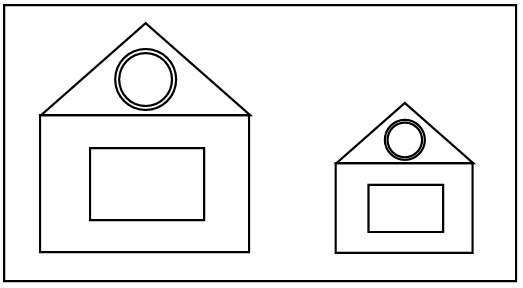 Приложение 3Анкета «Мнение о классе» (автора М. Г. Казакиной)1. Самочувствие в классе:а) мне здесь хорошо, чувствую себя в кругу друзей;б) есть отдельные друзья и товарищи, но далеко не все;в) скорее, здесь я одинок.2. Отношение к классу:а) дорожу классом;б) не задумывался о значении класса в моей жизни;в) хотел бы перейти в другой класс, школу.3. Наличие цели работы в классе:а) думаю, что в классе проявляется забота о каждом ученике и обо мне тоже;б) считаю важным, что мы заботимся не только о своем благополучии, но и о жителях микрорайона, города, села...;в) не чувствую заинтересованности одноклассников в моем благополучии.4. Отношение к деятельности класса:а) в основном доволен работой класса;б) хотел бы внести существенные изменения в работу класса;в) полагаю, что следует в корне изменить работу класса.5. Отношение к коллективным творческим делам:а) в классе проводятся КТД, и я в них почти всегда участвую;б) хотел бы чаще проводить КТД в классе;в) КТД в нашем классе не нужны.6. Общение в классе:а) согласен, что большинство учеников стремятся к общению со всеми ребятами в классе;б) думаю, что в основном дружат по группам;в) полагаю, что дружба в классе невозможна.7. Творческое самовыражение:а) доволен, что есть возможность проявить себя в классе;б) здесь, в классе, открыл в себе некоторые способности и имею возможность их удовлетворять;Шкала оценки анкеты «Мнение о классе» 100 – 85 очков положительное отношение к классу и его учащимся.85 – 70 очков нейтральное отношение к классу и его учащимся70 – 65 отрицательное отношение к классу и его учащимся.Приложение 4Обработка результатов диагностики «Два домика» (1 замер)Приложение 5Оценка результатов диагностики «Два домика» (2 замер)Приложение 6Оценка результатов диагностики «Аукцион»Приложение 7Оценка результатов диагностики «Мнение о классе» (автор М.Г. Казакина)ИсточникПонятиеЗначение слова «цикл» Т. Ф. ЕфремовойЦикл – 1.Совокупность взаимосвязанных явлений, процессов, работ, образующих законченный круг развития в течение какого-либо промежутка времени.2. Определенная группа наук, дисциплин, объединенных по какому-либо общему принципу.3.Законченный ряд каких-либо произведений, чего-либо излагаемого, исполняемого.Значение слова «цикл» С.И. ОжеговаЦикл – тот или иной круг наукЗначение слова «цикл» по словарю Д.Н. УшаковаЦикл – (греч. kyklos, букв. колесо) 1. Совокупность каких-н. явлений, процессов, работ, совершающих. Законченный круг развития в течение какого-н. промежутка времени. Производственный цикл (совокупность процессов от самого начала до конца обработки). Цикл в горной промышленности (Законченный круг работ от подрубки лавы до уборки угля и подготовки к новой подрубке). Увеличение количества циклов в сутки. Годовой цикл движения земли. Цикл бурения. Цикл двигателя внутреннего сгорания (процессов цилиндре двигателя от всасывания воздуха до удаления отработанных газов).2. Законченный круг совокупность связанных между собою явлений, действий. Цикл лекций по истории. Цикл концертов. Группа наук, дисциплин, объединенных по какому-н. общему принципу. Математический цикл. Геологический цикл. Группа литературных произведений, объединенных каким-н. общим признаком (лит.). Цикл стихотворений.ДатаТемаПланируемый результат12.04Внеклассное занятие «Что такое сплоченность»- формирование приоритета дружбы в классе;14.04Внеклассное занятие «Класс глазами каждого ученика»- притяжение к группе, наличие общей цели, включение школьников в различные виды социальной деятельности;19.04Внеклассное занятие «Невидимые нити взаимоотношений»- появление, поддержание и накопление положительных традиций в коллективе21.04Внеклассное занятие «Наш дружный класс»- улучшение социально-психологического климата класса;25.04Внеклассное занятие «Как стать одной командой»− повышение социометрического статуса отдельных учащихся;28.04Внеклассное занятие «Учимся понимать друг друга»− овладение младшими школьниками умениями и навыками эффективного взаимодействия; 3.05Внеклассное занятие «Мы похожи с тобой тем, что…»- способствование созданию дружеской атмосферы в коллективе учащихся;-улучшение социально - психологического климата класса.5.05Внеклассное занятие «Мы вместе»-	чувство собственного достоинства у каждого члена коллектива, гордость за свой коллектив;Социометрический статусКоличество полученных выборовБаллы«Звезды»В два раза больше, чем среднее число полученных выборов одним испытуемым8 и выше«Предпочитаемые»Среднее - в полтора раза больше, чем среднее число полученных выборов одним испытуемым6-7«Принятые»Примерно равно среднему числу выборов одним испытуемым3-5«Пренебрегаемые»В полтора раза меньше, чем среднее число полученных выборов одним испытуемым2-3«Изолированные»Равно нулю или в два раза меньше, чем число полученных выборов одним испытуемым0-2ЭтапВремяСодержание деятельностиДеятельность обучающихсяФорма организации, методы и приёмыОрганизационный2 мин- Здравствуйте ребята, я очень рада оказаться на вашем занятии. Сегодня оно будет довольно необычное занятие. Приветствие Фронтальная форма. Словесный метод (слово учителя)Мотивационно-целевой5 минНачать его хотелось бы со слов известного русского писателя, Константина Дмитриевича Ушинского:
«Люди вместе могут совершить то, Чего не в силах сделать в одиночку; Единение умов и рук, сосредоточение их сил Может стать почти всемогущим».- Что хотел донести до нас автор этого высказывания? - Благодарю вас за ответ, вы совершенно точно подметили о том, что в одиночку не всегда получается хорошо, в коллективе это происходит гораздо быстрее и лучше.СлушаютФронтальная форма. Словесный метод (слово учителя)Деятельностный20 мин- А сейчас я предлагаю нам проверить с вами, насколько каждый из вас внимателен. Вы сейчас закроете глаза, а я задам несколько простых вопросов. Говорите ответы тихо или можете отвечать про себя. Кричать не нужно.Какого цвета стены у вас в классе?А какого цвета парты?Сколько окон в вашем классе?Есть ли цветы в кабинете?А если есть, то где находятся?Какой цвет одежды сегодня у вашего классного руководителя?Назовите цвет глаз вашего соседа по парте?Сколько парт находится на каждом ряду?Какого цвета дневник у вашего соседа по парте?- Теперь можете открыть глаза и осмотреть свой класс, чтобы проверить правильно ли вы ответили на вопросы, задаваемые мной. Если вы ответили всё верно, то вы очень внимательный человек, если нет, то ничего страшного, будем стараться развивать это качество. - Ребята, а почему нам нужно развивать это качество в себе, как вы думаете? - От большей части вы совершенно верно подметили для чего нам нужно быть внимательными, но только ли поэтому нам важно иметь такое качество? - Скажите, где вы находитесь?- А класс — это кабинет, где вы занимаетесь или это группа людей, связанная единой целью в получении качественных знаний?
- Важно ли нам замечать, что происходит в классе? Важно ли нам замечать настроение каждого члена класса? А в чём заключается важность? - Очень хорошо, что в вашем классе есть люди, которые внимательны ко всем одноклассникам и готовы как я думаю помочь в чём-либо или же просто поднять настроение.- Сейчас я предлагаю вам, пройти одну интересную диагностику, которая называется «Два домика». Которая поможет нам выяснить, какая атмосфера у нас с вами в классе.- Сейчас у вас на столах лежат листочки, переверните их. Вы видите два домика, один из них красивый, а другой не очень. В красивый домик вам необходимо вписать тех друзей из класса, которых вы бы пригласили в гости. А не в красивый домик, кого бы вы не позвали бы.Первичный замер.Выполняют задание учителяФронтальная форма. Словесный метод (слово учителя)Кульминационный2 мин- Молодцы. Сейчас, давайте сдадим листочки мне. - Ну вот наше занятие уже подходит к концу. Хочу вас поблагодарить за активность и доброжелательность. Подытожить занятие хотелось бы высказыванием: «Команда- это значит вместе,Команда- все за одного.Здесь всё по совести и чести,Здесь не обидят никого.Команда нас объединяетНе испугаемся преград,Здесь каждый своё дело знает,Работает на результат.А если возникают споры,Они решаются тотчас,И никакие разговорыНе отвлекут от дела нас.   В своей команде нам уютноМы оказались в ней не вдруг,Когда кому-то станет трудно,Своё плечо подставит друг».Сдают листочки, слушают, отвечаютФронтальная форма. Словесный метод (слово учителя)Итоговый1 мин- Пусть и вашем классе будет так. До новых встреч!Словесный метод ЭтапВремяДеятельность учителяДеятельность обучающихсяФорма организации, методы и приёмыОрганизационный3-Здравствуйте ребята-Ребята, сейчас я вам расскажу сказкуПриветствие Фронтальная форма. Словесный метод (слово учителя)Основной25 Жила-была на земле девушка по имени Любовь. Скучно ей было жить на свете без подружки. И решила она обратиться к мудрецу, прожившему сто лет:- дедушка, помоги мне, выбрать подружку, чтобы я с ней дружила много лет. Подумал старик и сказал: - Приходи ко мне завтра утром, когда запоют первые птицы, и не просохнет роса на траве. Рано утром, Любовь пришла к старику…Старик повел ее в сад, где ее ждали пять прекрасных девушек, одна другой краше. - Вот, выбирай одну из этих девушек, сказал волшебник. Одну зовут - Радость, другую – Грусть, третью – Красота, четвёртую – Обида, пятую – Дружба. - Они все прекрасны, сказала Любовь. - Не знаю, кого и выбрать... - Ты права, ответил мудрец, они все хороши, и ты в жизни ещё встретишься с ними, а может, и дружить будешь, но выбери одну из них. Она и будет твоей подружкой на долгие годы.Подошла Любовь к девушкам поближе и посмотрела каждой в глаза. Задумалась Любовь. -  Ребята, а кого выбрали бы вы? Почему? Любовь так и сделала, подошла к девушке по имени Дружба и протянула ей руку.- Ребята, а без чего не бывает дружбы?-Спасибо, это ваше мнение. А теперь я предлагаю вам немного поиграть2.Упражнение «Мы с тобой похожи тем, что…» Цель: познакомиться узнать друг друга, выяснить, чем они похожи, чтобы уже найти приятелей по интересам.Участники образуют   два круга – внутренний и внешний, стают друг к другу лицом. В обоих кругах количество участников одинаковое. Участники внешнего круга говорят фразу своим партнерам напротив, которая начинается со слов: «Мы похожи с тобой тем, что…». Например: что живем в одном городе, учимся в одной школе т.д. Участники внутреннего круга отвечают: «Мы отличаемся с тобой тем, что…» Например: что у нас разный рост и вес тела, разные увлечения и т.д. Затем по команде ведущего, участники внутреннего круга передвигаются (по часовой стрелке), партнеры меняются. Все это повторяется до тех пор, пока каждый участник внутреннего круга не повстречается с каждым участником внешнего круга.Обсуждение:-Какие эмоции испытывали во время упражнения?-Что нового узнали о других?-Что интересное узнали?3.Упражнение «Паук»Цель: создание представления и ощущения целостности класса.Все участники сидят в кругу. У ведущего в руках клубок с нитками. Ведущий оставляет край нитки у себя, передавая клубок участнику, который нравится, называет его имя и говорит:» (Имя), ты мне нравишься, потому что …». И так проделывает каждый участник.После того, как все участники спутаны одной паутиной, нужно обратить внимание на целостность класса. Далее клубок нужно смотать обратно, отдавая его тому, кто передал тебе, громко проговаривая: «Спасибо тебе (Имя), за то, что ты считаешь меня …»Обсуждение:- Что у нас получилось?-А что у нас в руках? -Как вы думаете, что с нами сделали нитки?-Делайте вывод-Легко ли вам было говорить приятные вещи друг другу?- Кто вам часто говорит приятные слова?-Ребята, как вы думаете почему вас любят родители?-Что вас удивило в этой игре? — Достаточно ли дружен наш класс?4.Упражнение «Рисуем вместе». Цель: развитие терпимости, доброжелательного отношения друг к другу, умение видеть позицию другого и этим самым сплотить классный коллективВсем участникам выдаются листы бумаги формата А4 и карандаши. Задание: задумав картину (любой образ), участник должен нарисовать только один ее элемент, после чего листок передается соседу слева. Листы передаются до тех пор, пока круг не замыкается. Обсуждается целостность получившихся картин.-Вам понравились ваши рисунки?-Они у вас одинаковые?-Каким образом вы рисовали эти рисунки? -Давайте вместе сделаем вывод. Слушают сказкуДружбу, без нее сложно прожить на Земле. Когда люди дружат друг с другом, они и помогают друг другу, поддерживают в трудной ситуации, дают советы и т.д.Без любви, добра, уважения, сострадания, терпения и т.д.паутинаниткисвязали насмы учимся в одном классе, одинаковое кол-во лет, одна учительница и т.д.учительница, родители и т.д.Ответы детейФорма организации фронтальная, групповая.Словесный метод (слово учителя)Заключительный5- Оцените своё настроение, душевное состояние ассоциируя с временами года, которые висят на четырех углах класса. Все участники делают выбор и после каждый комментирует.  ОцениваютФронтальная форма. Словесный метод (слово учителя)ЭтапВремяДеятельность учителяДеятельность обучающихсяФорма организации, методы и приёмыОрганизационный3- Здравствуйте ребята, разрешите рассказать вам одну восточную притчу:У Мудреца, однажды, ученик спросил(он перед эту бабочку словил):– Скажи, Мудрейший, знаешь ты ответ?Жив мотылек в руках моих, иль нет?Ладони в этот миг легонько сжал...Плененный мотылек затрепетал.Блеснули искорки у мудреца в глазах:– Ты держишь все, сейчас, в своих руках!- Ребята, как вы поняли притчу? Что автор хотел донести до нас? - В жизни человека очень многое зависит от него самого, так и результат нашей с вами работы в наших руках, то есть зависит от нас.Приветствие Фронтальная форма. Словесный метод (слово учителя)Основной25 Игра «Звездочки и созвездия»- А сейчас представим себе, что все мы – отдельные звездочки. Звезды могут объединяться в созвездия. Число звездочек в созвездии может быть разное. По хлопку, как только я назову число, вы объединитесь в созвездия, в которых количество человек соответствует названному числу. Объединяться в созвездия можно по-разному: прикасаясь, друг к другу руками, ладонями, плечами, и т. д. Итак, под музыку вы объединяетесь в созвездия. (данное упражнение проделываем 2-3 раза).- Присаживайтесь в круг.- Как сейчас мы объединялись в разные созвездия, так и все люди живут, существуют в разных группах, общностях. У каждого из вас есть семья со своими традициями, укладом, со своими семейными ценностями и праздниками. Сам же человек неповторим, и у него есть свои отличительные черты, свои личные особенности, свой характер, свой темперамент. Представьте, что сейчас перед вами лужа. Осмотрите её внимательно. Что вы видите в ней?- Почему наши мнения не совпали? Какой вывод можно сделать?- Я согласна с вашим мнением, на один и тот же предмет мы смотрим по-разному. У всех разное мнение, разные взгляды. Все мы разные, многим отличаемся друг от друга. А чем же мы похожи друг на друга? (тем, что учимся в одном классе и занимаемся одним делом). Можем ли мы представить себе, что нас всех таких разных и непохожих друг друга объединяют невидимые нити?- Как вы думаете, о чем пойдет речь на сегодняшнем занятии?3. Основное содержание занятия- Так как мы отличаемся друг от друга, давайте подумаем, как мы можем существовать рядом, чтобы всем было комфортно? (Ответы учащихся)- Объединим все ваши высказывания в одно правило: Поступай с людьми так, как ты бы хотел, чтобы они поступали по отношению к тебе. А всегда ли, получается, понимать друг друга? (Ответы учащихся)- К чему может привести ситуация, когда люди не понимают друг друга? (Ответы учащихся)4. Упражнение «Преграда»- На полу лежит стул. Это преграда на вашем пути. Покажите ваши действия, как вы поступите при движении по пути. (учащиеся демонстрируют разные способы решения проблемы)
- Почему конфликты нельзя оставлять неразрешенными?- Представьте, что в ваш ботинок попал камушек. А теперь представьте, что с вами происходит… Возможно, сначала этот камушек не сильно мешает, и вы оставляете все как есть. Может даже случиться и так, что вы забываете о неприятном камушке и ложитесь спать, а утром надеваете ботинок, забыв вытащить из него камушек. Но через некоторое время вы замечаете, что ноге становится больно. В конце концов, этот маленький камушек воспринимается как обломок целой скалы. Тогда вы снимаете обувь и вытряхиваете его оттуда. Однако на ноге уже может быть ранка. Казалась бы маленькая проблема, но становится большой.5. Игра «Невидимые нити» - А теперь, ребята, попрошу вас встать в круг и приготовить свои руки. Я буду каждому вкладывать в руку нить, ваша задача держать её крепко и ничего не комментировать, слушать внимательно, я дам вам знать, когда понадобится говорить. И ещё огромной просьбой будет закрыть глаза.  «Известно, что давным-давно на свете жил один удивительный человек. У него были длинные седые волосы и борода, поэтому многие думали, что он стар и мудр. Другие же видели озорной блеск его глаз и говорили, что он молод. Этот человек умел то, чего не умели другие. И люди называли его мудрецом. Никто не знал, откуда он пришёл, но говорили, что раньше он был обыкновенным человеком, таким как все. Менялись поколения, а мудрец все жил среди людей. И они ощущали себя под его защитой. И вот пришел день, когда мудрец отправился в путь. Он обошёл всю Землю, и узнал многих людей. И удивился мудрец, насколько разными были эти люди, их характер, привычки, желания и стремления. «Как непросто всем уживаться друг с другом, - думал мудрец, - что бы такое предпринять? – размышлял он.И тогда мудрец сплел длинную тончайшую нить. Задумал он обойти добрых сердцем людей и связать их этой тончайшей чудесной нитью. Воистину нить - эта была уникальна. Гладкая, тонкая, она была совершенно незаметна для человека, но, несмотря на это, влияла на его взаимоотношения с другими людьми. Те, кому мудрец передал чудесную нить, стали добрее, спокойнее, терпеливее. Они стали более внимательно относиться друг к другу, стремились понять мысли и чувства ближнего. Иногда они спорили, но, о чудо, нить натягивалась, но не рвалась. Иногда они ссорились, и нить разрывалась, но при примирении оборванные концы связывались вновь. Такой узелок напоминал о прошлом споре. Что сделали люди с подарком мудреца? Кто-то бережно берег, передавая тайну из поколения в поколение. Кто-то, не ощущая присутствия нити, оставлял на ней множество узелков, да и характер его постепенно менялся и становился «узловатый». Но главное, у каждого появилась способность протягивать невидимые нити к тем, кого он считал близкими и друзьями, соратниками и партнерами».- Ребята! Сейчас вы ощущаете в своих руках чудесную нить, подарок мудреца. Давайте проверим, что может произойти, если каждый потянет её на себя. Она натянется и станет «резать» руки. Такие отношения некоторые называют «натянутыми». - А если, кто-то потянет нить на себя, а кто-то не станет этого делать? Что будет, давайте попробуем…. Равновесие круга нарушается. Кто-то оказывается в более устойчивом положении, а кто-то совсем в неустойчивом. О таких ситуациях говорят: «Он тянет одеяло на себя». -Некоторые люди, предпочитают надевать эту нить себе на шею. Попробуйте. Тех, кто сейчас сделал это, наверное, ощутили, как больно нить режет шею. В подобных ситуациях люди говорят: «посадил себе на шею»- Разные эксперименты можно проводить с этой нитью, многие люди посвящают этому целую жизнь. Натянут, разорвут, завяжут узел, натянут на шею, или вообще отпустят. Не на то рассчитывал мудрец, делая людям чудесный подарок. Давайте сейчас найдем такое положение и натяжение нити, которое для всех будет наиболее удобным. И запомним это состояние.- Присаживайтесь.- Каковы ваши впечатления от соприкосновения с чудесной нитью, подарком мудреца?- Что было легко, а что трудно, в этой игре?- Чему эта игра может научить?- Всегда есть нечто, что объединяет людей. Ощущение связи помогает установить доверительные отношения в коллективе. Комфортность взаимоотношений зависит от того, в каком состоянии находится нить, натянутым или свободным. Экспериментируя с натяжением нити, мы символически проживали различные типы взаимоотношений друг с другом. Среди членов коллектива бывают разные эпизоды в общении. Главное, чтобы ни происходило, уметь восстанавливать комфортное состояние нити.СлушаютФорма организации фронтальная, групповая.Словесный метод (слово учителя)Заключительный5- Как-то два друга много дней шли в пустыне. Однажды они поспорили, и один из них сгоряча дал пощёчину другому. Его друг, почувствовал боль, но ничего не сказал. Молча, он написал на песке: «Сегодня мой самый лучший друг дал мне пощёчину». Друзья продолжали идти, и через много дней нашли оазис с озером, в котором они решили искупаться. Тот, который получил пощёчину, едва не утонул, и его друг его спас. Когда он пришёл в себя, то высек на камне: «Сегодня мой самый лучший друг спас мне жизнь». Первый спросил его: – Когда я тебя обидел, ты написал на песке, а теперь ты пишешь на камне. Почему? И друг ответил: – Когда кто-либо нас обижает, мы должны написать это на песке, чтобы ветры могли стереть это. Но когда кто-либо делает что-либо хорошее, мы должны высечь это на камне, чтобы никакой ветер не смог бы стереть это. Научитесь писать обиды на песке и высекать радости на камне. Оставьте немного времени для жизни! И пусть вам будет легко и светло...- Давайте возьмем воздушные шары и каждый, глядя на шар представит или обиду, которая есть у него в душе, или вспомнит радостное событие, которое оставило след в его жизни. А теперь отпуская эти шары отпустите свои обиды или поделитесь радостью, чтобы этот мир стал еще лучше.Учитель, держа в руках огонёк:- Мне очень приятно было с вами сегодня общаться, и я хотела бы передать частичку своего тепла, чтобы поделиться с каждым из вас. Пусть каждый, держа в руках этот огонёк, поделится своими впечатлениями о сегодняшнем занятии.- Здесь и сейчас мы изменили часть нашей жизни и сделали это вместе! Пусть это будет точкой отсчета по изменению нашего поведения в разных ситуациях, в том числе и конфликтных. До новых встреч!ОцениваютФронтальная форма. Словесный метод (слово учителя)ЭтапВремяДеятельность учителяДеятельность обучающихсяФорма организации, методы и приёмыОрганизационный3-Здравствуйте ребятаНам предстоит большая совместная работа.Давайте представимся друг другу. Сделаем это так, по очереди каждый надевает бейдж, затем представляется и говорят с каким настроением они пришли на занятие и чего ожидает от него. Сегодня у на занятие направленно на сплочение. На данном занятии мы поговорим о вашем классе, о взаимоотношениях друг с другом.Приветствие Фронтальная форма. Словесный метод (слово учителя)Основной25 Сплочение – это возможность для команды стать единым целым для достижений конкретных целей и задач. Ведь как хорошо, когда тебя понимает и поддерживает твой товарищ, услышать и помочь, когда необходима эта помощь, и понимать друг друга даже без слов. Сплоченный коллектив добивается многих вершин и побед. Упражнение «Мой портрет в лучах солнца»Цель: способствовать углублению процессов самораскрытия, учить находить в себе главные индивидуальные особенности, определять свои личностные особенности.Ход упражнения: каждому ученику выдается лист бумаги. В центре листа в круге написано «Я могу!». Ученики должны нарисовать лучи солнца, вдоль которых записывают то, что они могут сделать для другого в своем классе. Затем все записи зачитываются участниками занятия. Упражнение «Счёт до десяти»Цель: прочувствовать друг друга, понять без слов и мимики. Ход упражнения: «Сейчас по сигналу «начали» вы закроете глаза, опустите свои носы вниз и попытаетесь посчитать от одного до десяти. Но хитрость состоит в том, что считать вы будете вместе. Кто-то скажет «один», другой человек скажет «два», третий скажет «три» и так далее +. Однако в игре есть одно правило: слово должен произнести только один человек. Если два голоса скажут «четыре», счёт начинается сначала. Попробуйте понять друг друга без слов.Обсуждение:Что вы чувствовали?Если не получилось, то почему?Упражнение «Если птичка, то какая?»Инструкция. «Сейчас одним из вас предоставляется возможность потренироваться в наблюдательности, а то, что ждет других, пока останется в секрете. Кто хочет быть ведущим?» После того, как ведущий найден, учитель просит его встать и отвернуться от группы. Можно попросить его выйти из комнаты. Группе же дается следующее задание: «Загадайте какого-то одного игрока. Однако так, чтобы ведущий не понял, кого вы хотите загадать (в том случае, если он рядом). Используйте жесты».Процедура проведения. Далее ведущему нужно отгадать, кого же загадала группа. Однако вопросы можно задавать только особого рода, сравнивая загаданного участника с различными видами животных, растений, рыб, птиц и т. д. При этом ведущий может задать не более 3 вопросов. Вопросы могут быть на разные ассоциации. Вопросы строятся следующим образом: если цветок, то какой? если птичка, то какая? На каждый вопрос ведущий просит сообщить конкретную ассоциацию, возникающую у каждого члена группы. После того как игрок отгадан либо раскрыт (когда ведущий не может отгадать), тренер предлагает группе продолжить. При сохранении интереса в группе можно пройти три круга.Процедура "Спасибо за приятное занятие"- Пожалуйста, встаньте в общий круг. Я хочу предложить вам поучаствовать в небольшой церемонии, которая поможет нам выразить дружеские чувства и благодарность друг другу. Игра проходит следующим образом: один из вас становится в центр, другой подходит к нему, пожимает руку и произносит: «Спасибо за приятное занятие!». Оба остаются в центре, по-прежнему держась за руки. Затем подходит третий участник, берет за свободную руку либо первого, либо второго, пожимает ее и говорит: «Спасибо за приятное занятие! Таким образом, группа в центре круга постоянно увеличивается. Все держат друг друга за руки. Когда к вашей группе присоединится последний участник, замкните круг и завершите церемонию безмолвным крепким троекратным пожатием рук.Слушают Выполняют упражнение Форма организации фронтальная, групповая.Словесный метод (слово учителя)Заключительный5Вот и подошло к концу наше занятие.Какие чувства испытывали?Что нового узнали о себе, о группе?Чему научились?Как это пригодиться в будущем?Что было важным?Над чем вы задумались?Что происходило с вами?Что нужно развивать на будущее?Спасибо вам большое, что пришли на данное занятие, надеемся, что он не пройдет бесследно в вашей жизни, надеемся, что что-то вам пригодится и, что над чем-то вы задумались, и будете работать в этом направлении. До свидания.Отвечают на вопросы Фронтальная форма. Словесный метод (слово учителя)ЭтапВремяДеятельность учителяДеятельность обучающихсяФорма организации, методы и приёмыОрганизационный3Здравствуйте ребята, я рада вас всех видеть сегодня. Давайте поприветствуем друг друга и улыбнемся. Посмотрите какая прекрасная погода за окном.Сегодня на нашем занятии мы с вами поговорим о сплочении, и поиграем. Все готовы? Тогда давайте приступим.Приветствие Фронтальная форма. Словесный метод (слово учителя)ОсновнойИ первое упражнение называется «Поиск сходства».Сидя в кругу, участники перекидывают друг другу мяч: «Тот, у кого в руках находится этот предмет, должен как можно быстрее перебросить его другому участнику, назвав при этом черту своего сходства с тем, кому кидается предмет».Упражнение «Мой идеальный коллектив».Материалы: 3 ватмана, 9 маркеров, скотч.Исходное положение участников: 3 группы, отделенных друг от друга.Задание: каждой команде, не разговаривая, нарисовать картину «Мой идеальный коллектив».Правила: у вас есть 5 минут на обсуждение тактики выполнения задания.По истечении времени обсуждения команды одновременно приступают к выполнению задания и не переговариваются. За сказанное слово – штраф (творческое задание). Когда все команды готовы, начинаем представление работ.Упражнение «Встаньте с мест».Участники сидят в кругу. Ведущий называет любое число (не должно превышать количество участников), остальные должны одновременно, не сговариваясь, подняться в количестве соответствующему названому числу.Упражнение «Наш рассказ».Первый участник начинает рассказ с одного предложения, следующий продолжает его фразу, придерживаясь общей идеи. Вместе участники составляют свой рассказ.Упражнение «Стеклянная дверь».Участники делятся на пары. Инструкция: «Представьте себе, что вы садитесь в вагон метро. Один из вас успел зайти внутрь, а второй - нет, когда двери закрылись. Вы оказались разделены стеклянными дверями. Слышать друг друга вы не можете, но прекрасно видите собеседника Оставшийся на перроне хочет сообщить другому о времени и месте встречи».Упражнение «Узкий мост».Группа делится на две команды. От каждой команды по узкому мосту на встречу друг другу идут участники. Главная задача – грамотно перейти мост и разойтись.Упражнение «Путаница».Все участники берутся за руки, и пытаются запутаться при помощи рук и ног. Задача водящего – распутать группу.Упражнение «Маятник».Группа стоит в плотном кругу. В центре в расслабленном состоянии стоит один из подростков. Он начинает падать в какую-либо сторону, не сгибая колен. Группа ловит его и передает в другую сторону. Важно, чтобы стоящие в кругу занимали удобное положение для поддержки «маятника»: правая нога вперед, левая сзади в упоре, руки ладонями вперед. От группы требуется большое внимание и аккуратность, необходимо помогать другу, ловить и передавать стоящего внутри круга. Группа должна работать совместно так, чтобы «маятнику» было комфортно и безопасно.Слушают Выполняют упражнение Форма организации фронтальная, групповая.Словесный метод (слово учителя)Заключительный5Вот и подошло к концу наше занятие.Спасибо вам большое, что пришли на данное занятие , надеемся, что он не пройдет бесследно в вашей жизни, надеемся, что что-то вам пригодится и, что над чем-то вы задумались, и будете работать в этом направлении. До свидания.Отвечают на вопросы Фронтальная форма. Словесный метод (слово учителя)ЭтапВремяДеятельность учителяДеятельность обучающихсяФорма организации, методы и приёмыОрганизационный3Ребята, я очень рада видеть вас сегодня. Для того чтобы поприветствовать друг друга, предлагаю вам образовать круг. А сейчас поприветствуем друг друга общим рукопожатием. Посмотрите друг на друга и улыбнитесь. А теперь вместе обнимем друг друга и поделимся хорошим настроением с товарищами. (Дети занимают свои места) Приветствие Фронтальная форма. Словесный метод (слово учителя)ОсновнойРебята, в этом году наш класс пополнился и вот уже третий месяц вы учитесь вместе. Я надеюсь, что за это время вы успели подружиться, узнать друг друга. Наш класс – это маленькая семья внутри большой семьи – школы. Какими словами вы могли бы охарактеризовать наш классный коллектив? Какие мы?На доски круг с надписью МЫ.Очень часто ваше настроение, успехи или неудачи в учебе зависят от той атмосферы, которая царит в классе. Легче пережить какие-то сложности, если рядом друзья, готовые вас поддержать. Сейчас мы проверим, как хорошо вы знаете своих друзей, умеете ли вы понимать их.1 игра. «Узнай меня».Дети встают в круг. В центр круга выходит ребёнок, который закрывает глаза. Классный руководитель включает спокойную музыку, под которую дети начинают двигаться по кругу. Когда музыка останавливается, ребёнок, находящийся в центре круга пробует угадать на ощупь, кто из одноклассников стоит перед ним. Если он угадывает, в центр становится другой ученик.С какой целью мы проводили эту игру?2 игра. «Пойми меня».Все учащиеся рассаживаются полукругом, один из детей выходит в центр. Классный руководитель шёпотом говорит ему, какое состояние, настроение ему нужно показать с помощью жестов и мимики. Задача сидящих – понять, почувствовать ведущего и громко сказать загаданное слово.
Примеры слов: страх, радость, гнев, облегчение, усталость, огорчение, безразличие, удивление, веселье, обида, раздражение, гордость.Для чего мы проводили эту игру? 3 игра. «Один скажет, другой подхватит».Дети разбиваются на пары. Они договариваются, кто из них будет объяснять, а кто пытаться изобразить услышанное. Одному из пары дается картинка с изображением простых геометрических фигур разного цвета и размера. Второй человек в паре этой картинки не видит. Первый ученик описывает картинку, например, «В левом нижнем углу нарисован небольшой зелёный треугольник», а второй зарисовывает услышанное на листе бумаги. По окончании работы рисунки кладутся рядом, и оценивается умение объяснить и умение понять другого. По желанию можно предложить другую картинку, а детям поменяться местами. Что эта игра помогла нам выяснить? Слушают Наш класс дружный, потому что мы всегда играем вместе, нам нравится общаться с одноклассниками». Если дети произносят слово, характеризующее класс отрицательно, например, «конфликтный», эта характеристика обязательно обсуждаетсяУзнать, на сколько мы знаем товарищей внешнеЧтобы проверить умение понимать чувства других по мимике и жестамНасколько мы умеем объяснять и понимать друг другаФорма организации фронтальная, групповая.Словесный метод (слово учителя)Заключительный5Какая игра вам понравилась больше всего?
Что было труднее: понять другого или объяснять самому?Научились ли вы лучше понимать своих одноклассников?Что бы вы хотели пожелать друг другу?Вы все большие молодцы! До свидания.Отвечают на вопросы Фронтальная форма. Словесный метод (слово учителя)ЭтапВремяДеятельность учителяДеятельность обучающихсяФорма организации, методы и приёмыОрганизационный3- Добрый день, ребята! 
-Начать наше занятие хотелось бы с узнавания того, какого ваше настроение сегодня. Напишите на веселом или грустном «смайлике» Ваше имя и приклейте его на ватман («Весёлый смайлик» - хорошее настроение, «Грустный смайлик» - плохое).Приветствие Фронтальная форма. Словесный метод (слово учителя)Основной- Сядьте поудобнее, расслабьтесь. Теперь закройте глаза и слушайте мой голос. Дышите легко и спокойно». (На фоне музыки)«Представьте себе чудесное солнечное утро. Вы находитесь возле тихого прекрасного озера. Слышны лишь ваше дыхание и плеск воды.Солнце ярко светит, и это заставляет вас чувствовать себя все лучше и лучше. Вы чувствуете, как солнечные лучи согревают вас. Вы слышите пение птиц и стрекотанье кузнечика. Вы абсолютно спокойны. Солнце светит, воздух чист и прозрачен. Вы ощущаете всем телом тепло солнца. Вы спокойны и неподвижны, как это тихое утро.Вы чувствуете себя спокойными и счастливыми, вам лень шевелиться. Каждая клеточка вашего тела наслаждается покоем и солнечным теплом. Вы отдыхаете…А теперь открываем глаза. Мы снова в школе, в этом кабинете, мы хорошо отдохнули, у нас бодрое настроение. С таким же отличным настроением мы поработаем на протяжении всего занятия.»2. Упражнение «Мы похожи с тобой тем, что…»- А сейчас ребята мне нужно, чтобы вы поделились на две команды по равну. Для того, чтобы избежать споров кто в какой команде, позвольте мне самой вас распределить. В первой команде будут все ребята, сидящие за первыми партами, Во-второй команде- ребята, сидящие за вторыми партами, в первой команде- ребята, сидящие за 3-ей партой, во-второй – ребята, сидящие за 4-ой партой, ребята, оставшиеся за 5-ми партами, распределяются поровну на две группы.- Первая группа образует внутренний круг, а вторая– внешний. Все стоят лицом друг к другу. Каждый участник внешнего круга говорит своему напарнику: «Мы с тобой похожи…», после чего стоящие во внутреннем кругу отвечают «Мы с тобой отличаемся тем…» затем делают шаг к новому партнеру. Процедура повторяется до тех пор, пока все не дойдут до своего первого партнера.
- Благодарю вас за участие, вы молодцы. 3. Упражнение «Пожелания».-А теперь нам предстоит выполнить ещё одно упражнение. Оно называется «Пожелания».- Сейчас я вам раздам небольшие листочки на них написаны имена ваших одноклассников. Никому не говорите, чьи имена написаны на листочках. Каждому из вас предстоит написать пожелания тому, кто указан на листочке. Пожелания должны быть доброжелательными, позитивными.- Кто напишет, прошу вас сесть красиво, убрать ручку, чтобы я поняла о том, что готовы. (собрать пожелания в мешочек)- А сейчас, я прошу вас каждого по очереди начиная с первой парты подойти ко мне и взять листочек со своим именем.- Прочитайте про себя, пожелания, которые вам написали ваши товарищи.Слушают Форма организации фронтальная, групповая.Словесный метод (слово учителя)Заключительный5- Наше занятие подходит к концу.- Изменилось ли Ваше самочувствие, настроение, если да, то приклейте тот смайлик, какой соответствует вашему настроению. Нам очень интересно Ваше мнение о сегодняшнем занятии– а также о Вашем самочувствии, понравились ли Вам наши упражнения? (высказываются)- А сейчас давайте крепко накрепко скрепим нашу дружбу большим объятием! (Все берутся за руки, образуя круг, и обнимаются).- До новых встреч!Отвечают на вопросы Фронтальная форма. Словесный метод (слово учителя)ЭтапВремяДеятельность учителяДеятельность обучающихсяФорма организации, методы и приёмыОрганизационный3- Здравствуйте ребята, очень рада видеть вас на сегодняшнем занятии. В начале занятия предлагаю вам подарить друг другу хорошее настроение:- Подарите улыбку друг другу. Давайте улыбнёмся друг другу и постараемся сохранить хорошее настроение на весь день- Улыбка - универсальный знак доброты, начинай и заканчивай день улыбкой.- Прислонитесь друг к другу ладошками. Что вы почувствовали, приветствуя друг друга таким образом?Приветствие Фронтальная форма. Словесный метод (слово учителя)ОсновнойРебята сейчас вашей задачей будет поделиться на 4 команды. Каждая команда вытягивает карточку с описанием ценности совместной работы. За 5 минут команде необходимо написать, почему эта жизненная ценность необходима в команде. А также попытаться ее изобразить. Объяснить рисунок.УспехУспех приходит тогда, когда вся команда работает в едином ритме, когда каждый, не думая о собственной выгоде, видит общую цель. Сила и успех каждого – в том удивительном ощущении единства, которое дает совместная работа. Пройдут годы и Вы, радуясь успехам своих близких, с теплом и радостью будете вспоминать об ощущении успеха вашей команды. Но помните, что успех не является вашей единственной целью, он лишь показывает, что вы на правильном пути.МыслиДумайте только о позитивном, поскольку любая мысль касается окружающих. Наполняйте свои мысли силой любви и таланта, а иначе они будут сухими. Мысль – это семя, а любовь и талант – это вода, которая питает его. Если Вы не добиваетесь успеха, поразмышляйте об этом, и Вы увидите причину. Овладейте искусством созидания хороших мыслей, и Вы сможете навсегда избавиться от пустоты. Осознайте ценность своей мысли.СотрудничествоСотрудничество основывается на вере, понимании и доверии. Это не сделка, в которой успех одного достигается за счет другого. Истинное сотрудничество бывает там, где есть добрые пожелания и чистые чувства друг к другу.ОтветственностьМир – это сцена, а мы актеры. Каждый актер играет свою уникальную роль и несет ответственность за свои действия. Быть ответственным значит играть точно свою роль, какой бы трудной не была задача. Каждый из Вас играет огромную роль в эффективной работе команды. 3. Анкета- Сейчас вашей задачей будет ответить на вопросы анкеты. Постарайтесь быть искренними в ответах. Я гарантирую тайну ваших ответов.(Раздать бланки ответов)- Ответьте на поставленные вопросы, записав под каждым из них три фамилии членов вашего класса с учетом отсутствующих. Ответы никому не показывайте. После того как выполните работу, переверните бланки, так я узнаю о вашей готовности.Слушают Наш класс дружный, потому что мы всегда играем вместе, нам нравится общаться с одноклассниками». Если дети произносят слово, характеризующее класс отрицательно, например, «конфликтный», эта характеристика обязательно обсуждаетсяУзнать, на сколько мы знаем товарищей внешнеЧтобы проверить умение понимать чувства других по мимике и жестамФорма организации фронтальная, групповая.Словесный метод (слово учителя)Заключительный5- А сейчас давайте сядем в круг тесно друг к другу. К нам в гости пришёл Единорожка. - На протяжении всего месяца мы с вами посещали занятия, целью которых было развитие сплочённости вашего коллектива. Мне очень было приятно работать с вами. Вы все такие разные, но в тоже время и очень похожи. Помните, что вместе вы сила. Не забывайте об играх на переменах и обо всём, о чём говорили на наших занятиях. - Передаю Единорожку следующему… (Высказывания детей о впечатлениях)- До свидания!Отвечают на вопросы Фронтальная форма. Словесный метод (слово учителя)Показатели экспертной оценкиОценкаЭксперта1.Актуальность цикла 1.1 Аргументированность выбора проблемы, соответствие ФГОС НОО1.2 Научность1.3 Новизна 2. Оформление цикла 2.1 Структурированность (отражены все компоненты цикла)2.2 Оформление всех частей цикла в соответствии с требованиями3. Содержательность цикла 3.1 Убедительная обоснованность созданного цикла в пояснительной записке (актуальность, цель и задачи цикла, обоснование структуры и содержания цикла)3.2 Ориентированность заданий на актуальные аспекты формирования познавательных УУД3.3 Соответствие заданий возрастным особенностям детей3.4 Соответствие заданий УМК 3.5 Соответствие содержания заданий их цели3.6 Наличие достаточного и необходимого количества вариативных заданий в цикл4. Удобство в использовании цикла Общая оценка показателей экспертной оценки (сумма баллов)Средняя оценка показателей экспертной оценки, уровень № вопросаАВС1102-102102-1031020-104105-1052010-106105-571020-10№ФИОКого выбираютКого выбираютКого выбираютКого выбираютКого выбираютКого выбираютКого выбираютКого выбираютКого выбираютКого выбираютКого выбираютКого выбираютКого выбираютКого выбираютКого выбираютКого выбираютКого выбираютКого выбираютКого выбираютКого выбираютКого выбираютКого выбираютКого выбираютКого выбираютКого выбираютКого выбираютВзаимных выбора№ФИО12345678910111213141516171819202122232425261Ребенок 1++++22Ребенок 2+---+-3Ребенок 3+-+-+-+++++++++4Ребенок 45Ребенок 5+-++-+6Ребенок 6++--++-+-+--7Ребенок 7++-8Ребенок 8+++++9Ребенок 910Ребенок 10++-++-++-+11Ребенок 11-+-----12Ребенок 12++++--+-++-+-+++++13Ребенок 13++-+--+14Ребенок 14++-++++++++15Ребенок 15-++++-+16Ребенок 16-+++17Ребенок 17+++---+-+++++++-++18Ребенок 18 19Ребенок 19-+--+-++20Ребенок 20-+-+++++-+21Ребенок 21+-++--+-22Ребенок 22+++-+-23Ребенок 23+++++-+-24Ребенок 24+++++25Ребенок 25+-+-++26Ребенок 26----++Кол-во выборовКол-во выборов78549212727687210428853246Сумма выборовСумма выборов68146-92425467-3104-27221044№ФИОКого выбираютКого выбираютКого выбираютКого выбираютКого выбираютКого выбираютКого выбираютКого выбираютКого выбираютКого выбираютКого выбираютКого выбираютКого выбираютКого выбираютКого выбираютКого выбираютКого выбираютКого выбираютКого выбираютКого выбираютКого выбираютКого выбираютКого выбираютКого выбираютКого выбираютКого выбираютВзаимных выбора№ФИО12345678910111213141516171819202122232425261Ребенок 1++++22Ребенок 2+---+-3Ребенок 3+-+-+-+++++++++4Ребенок 45Ребенок 5+-++-+6Ребенок 6++--++-+-+--7Ребенок 7++-8Ребенок 8+++++9Ребенок 910Ребенок 10++-++-++-+11Ребенок 11-+-----12Ребенок 12++++--+-++-+-+++++13Ребенок 13++-+--+14Ребенок 14++-++++++++15Ребенок 15-++++-+16Ребенок 16-+++17Ребенок 17+++---+-+++++++-++18Ребенок 1819Ребенок 19++--+-+++20Ребенок 20-+-+++++-+21Ребенок 21+++-+-22Ребенок 22+++-+-+23Ребенок 23++++++-+-24Ребенок 24+++++25Ребенок 25 ++++26Ребенок 26+--++Кол-во выборовКол-во выборов78549212727687211428853266Сумма выборовСумма выборов78246-72425467-1114-17221064Слова1 замер2 замерКол-во выборовКол-во выборовГрустный129Веселый1417Дружный1620Недружный106Хороший2223Плохой43Добрый2525Злой11Организованный 2022Неорганизованный64Ответственный1019Безответственный167Активный2526Неактивный10Шумный2319Спокойный37Ф/ИКоличество баллов (статус)Количество баллов (статус)Ф/И1 замер2 замерРебенок 183 нейтральное 85 положительноеРебенок 285 положительное  89 положительное Ребенок 370 нейтральное 79 нейтральное Ребенок 4Ребенок 576 нейтральное  80 нейтральноеРебенок 687 положительное 90 положительно Ребенок 786 положительное  88 положительно Ребенок 862 отрицательное 70 нейтральноРебенок 978 нейтральное 84 нейтральноРебенок 1087 положительное 91 положительно Ребенок 1182 нейтральное 84 нейтрально Ребенок 1272 нейтральное 80 нейтрально Ребенок 1378 нейтральное 82 нейтрально Ребенок 1474 нейтральное 89 положительноеРебенок 1570 нейтральное 87 положительно Ребенок 1670 нейтральное 82 нейтрально Ребенок 1791 положительное 94 положительноеРебенок 18 70 нейтральное81 нейтральноРебенок 1970 нейтральное 83 нейтрально Ребенок 2079 нейтральное 86 положительноеРебенок 2168 нейтральное 76 нейтральноеРебенок 2267 отрицательное70 отрицательноеРебенок 2385 положительное87 положительноеРебенок 2436 отрицательное53 отрицательноРебенок 2574 нейтральное80 нейтральноеРебенок 2670 нейтральное79 нейтральное